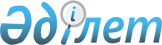 О внесении изменений и дополнений в приказ Министра здравоохранения и социального развития Республики Казахстан от 5 мая 2015 года № 319 "Об утверждении Правил назначения и выплаты государственных пособий семьям, имеющим детей"
					
			Утративший силу
			
			
		
					Приказ Министра труда и социальной защиты населения Республики Казахстан от 22 ноября 2022 года № 470. Зарегистрирован в Министерстве юстиции Республики Казахстан 24 ноября 2022 года № 30686. Утратил силу приказом Министра труда и социальной защиты населения Республики Казахстан от 24 мая 2023 года № 169.
      Сноска. Утратил силу приказом Министра труда и социальной защиты населения РК от 24.05.2023 № 169 (вводится в действие с 01.07.2023).
      ПРИКАЗЫВАЮ:
      1. Внести в приказ Министра здравоохранения и социального развития Республики Казахстан от 5 мая 2015 года № 319 "Об утверждении Правил назначения и выплаты государственных пособий семьям, имеющим детей" (зарегистрирован в Реестре государственной регистрации нормативных правовых актов за № 11507) следующие изменения и дополнения:
      преамбулу изложить в следующей редакции:
      "В соответствии с подпунктом 1) статьи 3-1 Закона Республики Казахстан "О государственных пособиях семьям, имеющим детей" и подпунктом 1) статьи 10 Закона Республики Казахстан "О государственных услугах" ПРИКАЗЫВАЮ:";
      в Правилах назначения и выплаты государственных пособий семьям, имеющим детей, утвержденных указанным приказом:
      абзац пятый части второй пункта 1 изложить в следующей редакции:
      "ежемесячного государственного пособия, назначаемого и выплачиваемого матери или отцу, усыновителю (удочерителю), опекуну (попечителю), воспитывающему ребенка с инвалидностью (детей с инвалидностью) (далее – пособие воспитывающему ребенка с инвалидностью);";
      в пункте 2:
      подпункт 4) изложить в следующей редакции:
      "4) получатель – заявитель, которому назначено пособие на рождение, пособие по уходу и (или) пособие многодетной семье и (или) пособие воспитывающему ребенка с инвалидностью и (или) пособие многодетной матери;";
      подпункт 9) изложить в следующей редакции:
      "9) перечень основных требований к оказанию государственной услуги – требования включающие характеристики процесса, форму, содержание и результат оказания, а также иные сведения с учетом особенностей предоставления государственной услуги;";
      подпункт 17) изложить в следующей редакции:
      "17) электронная заявка – сведения, необходимые для назначения пособия на рождение, пособия по уходу, пособия многодетной семье, пособия воспитывающему ребенка с инвалидностью и пособия многодетной матери в форме электронного документа, удостоверенного электронной цифровой подписью Государственной корпорации;";
      пункт 5 изложить в следующей редакции:
      "5. Для назначения пособий на рождение и по уходу заявитель обращается в уполномоченный орган по назначению пособий через Государственную корпорацию или на портал с заявлением по форме согласно приложению 1 к настоящим Правилам с прилагаемыми документами, указанными в перечне основных требований к оказанию государственной услуги "Назначение пособий на рождение ребенка и по уходу за ребенком" в соответствии с приложением 1-1 к настоящим Правилам.
      Представление заявления для назначения пособий на рождение и по уходу не требуется при назначении пособия через проактивную услугу в соответствии с Законом Республики Казахстан "О государственных услугах".
      Сведения документа, удостоверяющего личность заявителя, свидетельства (свидетельства) о рождении ребенка (детей) или выписка из актовой записи о рождении, или справка о регистрации акта гражданского состояния, выданные органами записи актов гражданского состояния, свидетельства о заключении (расторжении) брака (супружества), документа, подтверждающего установление опеки (попечительства) над ребенком или сведения об усыновлении (удочерении) из актовой записи о рождении, сведения о регистрации по месту жительства, указанные в электронном заявлении заявителя получают из соответствующих государственных информационных систем через шлюз "электронного правительства" (далее – информационные системы) в соответствии с запросами в информационные системы государственных органов и (или) организаций согласно приложению 2 к настоящим Правилам.
      Для назначения пособий на рождение и по уходу представление свидетельства о рождении ребенка (детей) либо справки, содержащей сведения из записей актов гражданского состояния о рождении, свидетельства о заключении, расторжении брака (супружества), за исключением сведений о заключении брака (супружества), зарегистрированных за пределами Республики Казахстан, а также документа, подтверждающего установление опеки (попечительства) над ребенком или сведении об усыновлении (удочерении) из актовой записи о рождении, сведения о номере банковского счета не требуется при подтверждении информации, содержащейся в указанных документах, в соответствии с запросами в информационные системы государственных органов и (или) организации согласно приложению 2 к настоящим Правилам.
      Перечень основных требований к оказанию государственной услуги, включающий характеристики процесса, форму, содержание, а также иные сведения с учетом особенностей предоставления государственной услуги приведен в перечне основных требований к оказанию государственной услуги "Назначение пособий на рождение ребенка и по уходу за ребенком", согласно приложению 1-1 к настоящим Правилам.
      При регистрации рождения ребенка (детей) по выбору услугополучателя государственная услуга "Назначение пособий на рождение ребенка и по уходу за ребенком" оказывается по принципу "одного заявления".";
      пункт 7 изложить в следующей редакции:
      "7. Для назначения пособия многодетной семье к заявлению по форме согласно приложению 3 к настоящим Правилам прилагаются документы, указанные в перечне основных требований к оказанию государственной услуги "Назначение пособия многодетной семье" согласно приложению 3-1 к настоящим Правилам.
      Сведения документа, удостоверяющего личность заявителя, свидетельства (свидетельства) о рождении ребенка (детей) или выписка из актовой записи о рождении, или справка о регистрации акта гражданского состояния, выданные органами записи актов гражданского состояния, свидетельства о заключении (расторжении) брака (супружества), документа, подтверждающего установление опеки (попечительства) над ребенком или сведения об усыновлении (удочерении) из актовой записи о рождении, сведения о регистрации по месту жительства, сведения о номере банковского счета, указанных в электронном заявлении заявителя получает из соответствующих государственных информационных в соответствии с запросами в информационные системы государственных органов и (или) организаций согласно приложению 2 к настоящим Правилам.
      Для назначения пособий многодетной семье, представление свидетельства о рождении ребенка (детей), свидетельства о заключении, расторжении брака (супружества), за исключением сведений о заключении брака (супружества), зарегистрированных за пределами Республики Казахстан, документа, подтверждающего установление опеки (попечительства) над ребенком или сведения об усыновлении (удочерении) из актовой записи о рождении, а также сведения об учебе на очном отделении учебного заведения, сведения о номере банковского счета не требуется при подтверждении информации, содержащейся в указанных документах, в соответствии с запросами в информационные системы государственных органов и (или) организации согласно приложению 2 к настоящим Правилам.
      Перечень основных требований к оказанию государственной услуги, включающий характеристики процесса, форму, содержание и результат оказания, а также иные сведения с учетом особенностей предоставления государственной услуги приведен в перечне основных требований к оказанию государственной услуги "Назначение пособия многодетной семье" согласно приложению 3-1 к настоящим Правилам.";
      параграф 3 изложить в следующей редакции:
      "Параграф 3. Порядок назначения пособия воспитывающему ребенка с инвалидностью
      11. При первичном установлении инвалидности ребенку, заявитель обращается за назначением пособия воспитывающему ребенка с инвалидностью в подразделение МСЭ по месту жительства с заявлением по форме согласно приложению 3 к Правилам предоставления государственной базовой пенсионной выплаты за счет бюджетных средств, а также назначения и осуществления пенсионных выплат, государственных социальных пособий по инвалидности, по случаю потери кормильца и по возрасту, государственных специальных пособий из уполномоченной организации, утвержденным приказом Министра здравоохранения и социального развития Республики Казахстан от 14 апреля 2015 года № 223 (зарегистрированный в Реестре государственной регистрации нормативных правовых актов за № 11110) (далее – Приказ № 223).
      При установлении инвалидности ребенку (детям) по выбору услугополучателя государственная услуга "Назначение пособия матери или отцу, усыновителю (удочерителю), опекуну (попечителю), воспитывающему ребенка с инвалидностью" оказывается по принципу "одного заявления".
      Представление заявления для назначения пособия воспитывающему ребенка с инвалидностью не требуется при назначении пособия через проактивную услугу в соответствии с Законом Республики Казахстан "О государственных услугах".
      12. Пособие воспитывающему ребенка с инвалидностью назначается со дня обращения в уполномоченный орган по назначению пособия непосредственно либо через Государственную корпорацию или на портал на весь период инвалидности ребенка.
      При определении ребенка с инвалидностью на полное государственное обеспечение пособие воспитывающему ребенка с инвалидностью назначается в период нахождения ребенка на каникулах в семье, при условии документального подтверждения данного факта государственным учреждением, в котором ребенок пребывал на полном государственном обеспечении.
      13. Пособие воспитывающему ребенка с инвалидностью назначается независимо от доходов семьи ребенка.
      14. Для назначения пособия воспитывающему ребенка с инвалидностью к заявлению, предоставляемого по месту жительства, по форме согласно приложению 5 к настоящим Правилам, прилагаются документы, указанные в перечне основных требований к оказанию государственной услуги "Назначение пособия матери или отцу, усыновителю (удочерителю), опекуну (попечителю), воспитывающему ребенка с инвалидностью" в соответствии с приложением 5-1 к настоящим Правилам.
      Сведения документа, удостоверяющего личность заявителя, свидетельства (свидетельства) о рождении ребенка (детей) или выписка из актовой записи о рождении, или справка о регистрации акта гражданского состояния, выданные органами записи актов гражданского состояния, справки об инвалидности ребенка, свидетельства о заключении (расторжении) брака (супружества), документа, подтверждающего установление опеки (попечительства) над ребенком или сведения об усыновлении (удочерении) из актовой записи о рождении, сведения о регистрации по месту жительства, сведения о номере банковского счета, указанные в электронном заявлении заявителя получает из соответствующих государственных информационных систем в соответствии с запросами в информационные системы государственных органов и (или) организаций согласно приложению 2 к настоящим Правилам.
      Для назначения пособия воспитывающему ребенка с инвалидностью представление свидетельства о рождении ребенка (детей) либо выписки из актовой записи о рождении, свидетельства о заключении, расторжении брака (супружества), за исключением сведений о заключении брака (супружества), зарегистрированных за пределами Республики Казахстан, справки об инвалидности ребенка, а также документа, подтверждающего установление опеки (попечительства) над ребенком или сведения об усыновлении (удочерении) из актовой записи о рождении, сведения о номере банковского счета не требуется при подтверждении информации, содержащейся в указанных документах, в соответствии с запросами в информационные системы государственных органов и (или) организации согласно приложению 2 к настоящим Правилам.
      Перечень основных требований к оказанию государственной услуги, включающий характеристики процесса, форму, содержание и результат оказания, а также иные сведения с учетом особенностей предоставления государственной услуги приведен в перечне основных требований к оказанию государственной услуги "Назначение пособия матери или отцу, усыновителю (удочерителю), опекуну (попечителю), воспитывающему ребенка с инвалидностью" согласно приложению 5-1 к настоящим Правилам.";
      пункт 19 изложить в следующей редакции:
      "19. Для назначения пособия многодетной матери к заявлению, предоставляемого по месту жительства, по форме согласно приложению 7 к настоящим Правилам, прилагаются документы, указанные в перечне основных требований к оказанию государственной услуги "Назначение государственного пособия многодетным матерям, награжденным подвесками "Алтын алқа", "Күміс алқа" или получившим ранее звание "Мать-героиня", награжденным орденами "Материнская слава" I и II степени" в соответствии с приложением 7-1 к настоящим Правилам.
      Сведения, удостоверяющие личность и регистрацию по месту жительства заявителя получают из соответствующих государственных информационных систем в соответствии с запросами в информационные системы государственных органов и (или) организаций согласно приложению 2 к настоящим Правилам.
      Представление документа о награждении или получения звания многодетной матери, награжденной подвеской "Алтын алқа", "Күміс алқа" или получившей ранее звание "Мать-героиня", награжденной орденами "Материнская слава" I и II степени, сведения о номере банковского счета не требуется при подтверждении информации, содержащейся в указанных документах, в соответствии с запросами в информационные системы государственных органов и (или) организации согласно приложению 2 к настоящим Правилам.
      Перечень основных требований к оказанию государственной услуги, включающий характеристики процесса, форму, содержание и результат оказания, а также иные сведения с учетом особенностей предоставления государственной услуги приведен в перечне основных требований к оказанию государственной услуги "Назначение государственного пособия многодетным матерям, награжденным подвесками "Алтын алқа", "Күміс алқа" или получившим ранее звание "Мать-героиня", награжденным орденами "Материнская слава" I и II степени" согласно приложению 7-1 к настоящим Правилам.";
      пункт 24 изложить в следующей редакции:
      "24. При обращении заявителя за назначением пособий на рождение и (или) по уходу, воспитывающему ребенка с инвалидностью посредством портала запрос в информационные системы государственных органов и (или) организаций для подтверждения представленных сведений и получения необходимых сведений, предусмотренных в форме заявления согласно приложениям 11 и 12 к настоящим Правилам, осуществляется самим заявителем.
      При получении подтверждающих сведений заявитель, осуществивший запрос посредством портала, удостоверяет своей ЭЦП электронное заявление о назначении пособия на рождение и (или) по уходу и (или) воспитывающему ребенка с инвалидностью и направляет его в автоматизированную информационную систему уполномоченного государственного органа.
      При подаче заявителем требуемых документов в "личном кабинете" заявителя отображается статус о принятии запроса для оказания государственной услуги.";
      подпункты 5), 6) и 7) пункта 25 изложить в следующей редакции:
      "5) возраст ребенка, в отношении которого назначается пособие воспитывающему ребенка с инвалидностью, не превышающий восемнадцати лет (для назначения пособия воспитывающему ребенка с инвалидностью);
      6) наличие инвалидности у ребенка (для назначения пособия воспитывающему ребенка с инвалидностью);
      7) наличие регистрации постоянного места жительства заявителя и ребенка (детей) с инвалидностью (для назначения пособия воспитывающему ребенка (детей) с инвалидностью).";
      часть первую пункта 26 изложить в следующей редакции:
      "26. Подразделение МСЭ в течение одного рабочего дня со дня принятия заявления на назначение пособия воспитывающему ребенка с инвалидностью направляет в отделение Государственной корпорации электронную заявку, состоящую из заявления и пакета документов, предусмотренного пунктом 14 настоящих Правил, включая электронные копии документов, представленных заявителем в оригинале.";
      часть первую пункта 38 изложить в следующей редакции:
      "38. Пособия по уходу, воспитывающему ребенка с инвалидностью, многодетной семье и многодетной матери выплачиваются ежемесячно, за текущий месяц.";
      пункт 41 изложить в следующей редакции:
      "41. Отделение Государственной корпорации приостанавливает выплату соответствующих пособий с первого числа месяца, следующего за месяцем поступления сведений от заявителя и (или) из информационных систем на основании решения о приостановлении выплаты уполномоченного органа по назначению пособия по форме согласно приложению 27 к настоящим Правилам:
      1) об отсутствии расходных операций три и более месяцев по банковскому счету получателя, представляемых уполномоченной организацией по выдаче пособий;
      2) о выявлении из числа получателей факта без вести пропавших лиц, находящихся в розыске, в том числе из информационных систем;
      3) о выявлении факта выезда получателей пособий и иждивенца(ев) на постоянное местожительства за пределы Республики Казахстан, в том числе из информационных систем;
      4) об истечении срока действия документа, удостоверяющего личность иностранца или лица без гражданства, кандаса, в том числе из информационных систем;
      5) об отбывании получателем пособия уголовного наказания, назначенного судом в виде лишения свободы;
      6) о проживании ребенка с инвалидностью (детей с инвалидностью) в государственных медико-социальных учреждениях (организациях), за исключением лиц, которым специальные социальные услуги предоставляются на платной основе, в том числе из информационных систем;
      7) о выявлении факта смерти получателей пособий и иждивенца(ев), в том числе из информационных систем;
      8) об отсутствии факта очного обучения в учебном заведении на соответствующем курсе;
      9) достижение ребенком совершеннолетия для выплаты пособия многодетной семье.";
      часть вторую пункта 42 изложить в следующей редакции:
      "В случае возникновения права на пособия по уходу, многодетной семье, воспитывающему ребенка с инвалидностью, после прекращения их выплаты, заявитель вновь подает заявление в отделение Государственной корпорации по форме согласно приложениям 1, 3, 5 к настоящим Правилам с приложением документа, подтверждающего право на пособие. Днем обращения считается день подачи заявления.";
      в части второй пункта 49:
      абзац второй изложить в следующей редакции:
      "участникам и лицам с инвалидностью вследствие ранения, контузии, увечья или заболевания, полученных в период Великой Отечественной войны;";
      абзац четвертый изложить в следующей редакции:
      "лицам с инвалидностью первой группы;";
      приложения 1, 1-1, 2, 3, 3-1, 4, 5, 5-1, 7, 7-1, 11, 12, 17, 18, 19, 21, 27, 28 и 29 изложить в новой редакции согласно приложениям 1, 2, 3, 4, 5, 6, 7, 8, 9, 10, 11, 12, 13, 14, 15, 16, 17, 18 и 19 к настоящему приказу;
      дополнить приложениями 12-1 и 12-2 согласно приложению 20 и 21 к настоящему приказу.
      2. Департаменту социальной помощи Министерства труда и социальной защиты населения Республики Казахстан в установленном законодательством Республики Казахстан порядке обеспечить:
      1) государственную регистрацию настоящего приказа в Министерстве юстиции Республики Казахстан;
      2) размещение настоящего приказа на интернет-ресурсе Министерства труда и социальной защиты населения Республики Казахстан после его официального опубликования;
      3) в течение десяти рабочих дней после государственной регистрации настоящего приказа в Министерстве юстиции Республики Казахстан представление в Департамент юридической службы Министерства труда и социальной защиты населения Республики Казахстан сведений об исполнении мероприятий, предусмотренных подпунктами 1) и 2) настоящего пункта.
      3. Контроль за исполнением настоящего приказа возложить на вице-министра труда и социальной защиты населения Республики Казахстан Сагиндыкову Н.Е.
      4. Настоящий приказ вводится в действие по истечении десяти календарных дней после дня его первого официального опубликования.
      СОГЛАСОВАНМинистерство сельского хозяйстваРеспублики Казахстан
      СОГЛАСОВАНМинистерство цифрового развития, инновацийи аэрокосмической промышленностиРеспублики Казахстан Заявление для назначения единовременного государственного пособия, назначаемого
и выплачиваемого в связи с рождением ребенка, и (или) ежемесячного государственного пособия,
назначаемого и выплачиваемого по уходу за ребенком по достижении им возраста
одного года Республика Казахстан Департамент Комитета труда и социальной защиты
по ________________ области (городу)
      Код отделения: __________________________________________________________Сведения о заявителе (отметить галочкой):родитель _______________________________________________________________опекун (попечитель) _____________________________________________________Индивидуальный идентификационный номер: _______________________________Фамилия, имя, отчество (при его наличии) заявителя:_______________________________________________________________________Дата рождения: "____" ________ ______ года.Вид документа удостоверяющего личность: _________________________________Серия документа: _______ номер документа: ________ кем выдан: ______________Дата выдачи: "____" ____________ ______ год.Адрес места жительства: _________________________________________________Область ______________________ город (район) ___________ село: ____________улица (микрорайон) _________ дом ________ квартира _________Сведения о ребенке, на которого назначается единовременное государственногопособие, назначаемого и выплачиваемого в связи с рождением ребенка, и (или)ежемесячное государственное пособие, назначаемого и выплачиваемого по уходуза ребенком по достижении им возраста одного годаИндивидуальный идентификационный номер ребенка: ________________________Фамилия, имя, отчество (при его наличии) ребенка:_______________________________________________________________________Дата рождения ребенка: "____" ______ 20___ год.Очередность рождения ребенка: ____________Сведения о составе семьи заявителя
      Прошу назначить мне пособие на рождение ребенка и (или) пособие по уходу за ребенком по достижению им возраста одного года за счет средств республиканского бюджета (нужное подчеркнуть).Даю согласие на сбор и обработку моих персональных данных, необходимых для назначения пособия на рождение и (или) пособия по уходу за ребенком по достижению им возраста одного года.Даю согласие на уведомление о принятии решения о назначении (отказе в назначении) пособия путем отправления на мобильный телефон смс-оповещения.Уведомлен (а) о необходимости сообщения в течение десяти рабочих дней обо всех изменениях, влекущих прекращение выплаты пособия, а также изменения места жительства (в том числе выезд за пределы Республики Казахстан), анкетных данных, банковских реквизитов в отделение Государственной корпорации.Уведомлен (а) о возможности открытия отдельного банковского счета или электронного кошелька электронных денег для зачисления пособий и (или) социальных выплат, выплачиваемых из государственного бюджета и (или) Государственного фонда социального страхования, а также о том, что на деньги, находящиеся на таком счете, в том числе на электронные деньги на электронных кошельках электронных денег не допускается обращение взыскания третьими лицами.Настоящим подтверждаю подлинность представленных в отделение Государственной корпорации документов.
      Перечень документов приложенных к заявлению:
      Контактные данные заявителя:телефон_________ мобильный_______ адрес электронной почты _______"___" ____________ 20___год.Подпись заявителя ____________________Заявление принято "___" __________ 20___год № ____________________Фамилия, имя, отчество (при его наличии), должность и подпись лица,принявшего документы:______________________________ _________________________________ Перечень основных требований к оказанию государственной услуги
"Назначение пособий на рождение ребенка и по уходу за ребенком" Запросы в информационные системы государственных органов и (или) организаций
      Для назначения пособия на рождение ребенка и (или) пособия по уходу за ребенком или пособия многодетной семье или пособия воспитывающему ребенка с инвалидностью, пособия многодетной матери формируются запросы по ИИН заявителя, членов семьи в информационные системы государственных органов и (или) организаций через шлюз "электронного правительства" для получения следующих сведений:
      1) удостоверяющих личность из ГБД ФЛ;
      2) о регистрации по постоянному месту жительства заявителя из ГБД ФЛ;
      3) о регистрации по совместному месту жительства заявителя и сводных (и взятых под опеку) детей из ГБД ФЛ;
      4) о регистрации по постоянному и совместному месту жительства заявителя и ребенка с инвалидностью из ГБД ФЛ (для назначения пособия воспитывающему ребенка с инвалидностью); 
      5) о регистрации рождения (смерти) по ИИН детей заявителя, при условии рождения всех детей в Республике Казахстан из ИС ЗАГС;
      6) о регистрации заключения, расторжения брака (супружества) заявителя из ИС ЗАГС;
      7) об установлении опеки (попечительства) над ребенком из ИС Министерства образования и науки Республики Казахстан;
      8) сведение об усыновлении (удочерении) из актовой записи о рождении в ИС ЗАГС;
      9) о коде отделения Государственной корпорации из ИС уполномоченного государственного органа;
      10) об установлении инвалидности на ребенка с инвалидностью из Централизованной базы данных инвалидов (для назначения пособия воспитывающему ребенка с инвалидностью);
      11) о награждении или получении звания многодетной матери, награжденной подвеской "Алтын алқа", "Күміс алқа" или получившей ранее звание "Мать-героиня", награжденной орденами "Материнская слава" I и II степени из ИС "Госнаграды" Администрации Президента Республики Казахстан;
      12) о факте прохождения очной формы обучения из ИС Министерства образования и науки Республики Казахстан.
      Электронные документы, подтверждающие запрашиваемые сведения из ИС государственных органов и (или) организации и ИС БВУ, удостоверяются ЭЦП соответствующих государственных органов и (или) организаций, БВУ и шлюз "электронного правительства", а также ЭЦП осуществившего запрос отделения Государственной корпорации или заявителя.
      Примечание: расшифровка аббревиатур:
      ГБД ФЛ – Государственная база данных "Физические лица";
      ИС – информационная система;
      ИС БВУ – информационная система Банков второго уровня;
      ИИН – индивидуальный идентификационный номер;
      ИС ЗАГС – информационная система "Регистрационный пункт ЗАГС";
      ЭЦП – электронная цифровая подпись. Заявление для назначения ежемесячного государственного пособия, назначаемого
и выплачиваемого многодетным семьям, имеющим четырех и более совместно
проживающих несовершеннолетних детей, в том числе детей, обучающихся по очной
форме обучения в организациях среднего, технического и профессионального,
послесреднего, высшего и (или) послевузовского образования, после достижения ими
совершеннолетия до времени окончания организаций образования
(но не более чем до достижения двадцатитрехлетнего возраста) Республика Казахстан
Департамент Комитета труда и социальной защиты по __________ области (городу)
      Код отделения: __________________________________________________Индивидуальный идентификационный номер: _______________________Фамилия, имя, отчество (при его наличии)заявителя: _____________________________________________________________________________________________________________________Дата рождения: "____" ____________ _____годВид документа, удостоверяющего личность: ________________________Серия документа: ____________ номер документа: ___________________Кем выдан: ____________________________________________________Дата выдачи: "____" _____________ _____ годаАдрес места местожительства: _________________________________________________________________________________________________Область _____________________________________________________________________________________________________________________город (район) __________________ село: __________________________улица (микрорайон)______________________ дом ______квартира_____
      Сведения о супруге и о детях заявителя
      Прошу назначить мне ежемесячное государственное пособие, назначаемое и выплачиваемое многодетным семьям, имеющим четырех и более совместно проживающих несовершеннолетних детей, в том числе детей, обучающихся по очной форме обучения в организациях среднего, технического и профессионального, послесреднего, высшего и (или) послевузовского образования, после достижения ими совершеннолетия до времени окончания организаций образования (но не более чем до достижения двадцатитрехлетнего возраста) за счет средств республиканского бюджетаДаю согласие на сбор и обработку моих персональных данных, необходимых для назначения мне пособия.Даю согласие на уведомление о принятии решения о назначении (отказе в назначении) пособия путем отправления на мобильный телефон смс-оповещения.Уведомлен (а) о необходимости сообщения в течение десяти рабочих дней обо всех изменениях, влекущих приостановление выплаты пособия, изменение размера пособия, его прекращение, в том числе изменение регистрации места жительства моего и указанных в заявлении детей (включая выезд за пределы Республики Казахстан), а также изменениях анкетных данных, банковских реквизитов в отделение Государственной корпорации.Предупрежден(а) о необходимости предоставления подтверждающих документов при возникновении права на изменение размера пособия или его возобновление.Уведомлен (а) о возможности открытия отдельного банковского счета или электронного кошелька электронных денег для зачисления пособий и (или) социальных выплат, выплачиваемых из государственного бюджета и (или) Государственного фонда социального страхования, а также о том, что на деньги, находящиеся на таком счете, в том числе на электронные деньги на электронных кошельках электронных денег не допускается обращение взыскания третьими лицами.Настоящим подтверждаю подлинность представленных в отделение Государственной корпорации документов.
      Перечень документов, приложенных к заявлению:
      Контактные данные заявителя:телефон домашний_________ мобильный __________ Е-маil __________Подпись заявителя ______________________Дата принятия документов "___" ______________ 20 __ годаФамилия, имя, отчество (при его наличии) и подпись, принявшего документы:_______________________________________________ Перечень основных требований к оказанию государственной услуги
"Назначение пособия многодетной семье"
      Код района __________________________________Республика Казахстан Департамент Комитета трудаи социальной защиты по ________________ области Заявление на изменение размера пособия
      От гражданина (ки) _____________________________________________________(фамилия, имя, отчество (при его наличии) получателя)Дата рождения: "____" ____________ г.Индивидуальный идентификационный номер: ______________________________Адрес постоянного места жительства: _____________________________________Область _________________________________ _____________________________город (район) ____________________ село: _________________________________улица (микрорайон) ________________________ дом _______ квартира _________Прошу принять дополнительные документы для изменения размера пособия многодетной семье.
      Перечень документов, приложенных к заявлению:
      Даю согласие на сбор и обработку моих персональных данных, необходимыхдля назначения выплаты.Контактные данные заявителя:телефон ____________ мобильный _____________ Е-маil ______________Дата подачи "____" __________ 20 ___ годаПодпись заявителя ______________Заявление гражданин (ки) _________________________________________ (дата принятия заявления с документами)принято "______" _______________ 20 ___ года № ___________________Фамилия, имя, отчество (при его наличии) должностьи подпись принявшего документы:_______________________________________________ _______________ Заявление для назначения ежемесячного государственного пособия, назначаемого
и выплачиваемого матери или отцу, усыновителю (удочерителю), опекуну
(попечителю), воспитывающему ребенка с инвалидностью (детей с инвалидностью)
Республика Казахстан Департамент Комитета труда и социальной защиты
по __________ области (городу)
      Код отделения: ____________________________________________________Сведения о заявителе (отметить галочкой):родитель ___________________ опекун (попечитель) ____________________Индивидуальный идентификационный номер:__________________________________________________________________Фамилия, имя, отчество (при его наличии) заявителя:__________________________________________________________________Дата рождения: "____" ____________ _______ годаВид документа удостоверяющего личность: ____________________________Серия документа: _____ Номер документа: _________ Кем выдан: _________Дата выдачи: "___" ____________ ______ годАдрес постоянного места жительства: _________________________________Область _________________________ город (район) _____________________село: ______________________ улица (микрорайон) _____________________дом _____ квартира _________Сведения о ребенке, на которого назначается пособие воспитывающего ребенкас инвалидностью ___________________________________________________Индивидуальный идентификационный номер ребенка:__________________________________________________________________Фамилия, имя, отчество (при его наличии) ребенка__________________________________________________________________Дата рождения ребенка с инвалидностью: "______" __________ _______ годаАдрес постоянного места жительства: __________________________________Область ____________ ________________ город (район) __________________село__________________________________________ улица (микрорайон)_____________дом____________ квартира ________________________________
      Прошу назначить мне пособие воспитывающему ребенка с инвалидностью.Даю согласие на сбор и обработку моих персональных данных, необходимых для назначения пособия воспитывающему ребенка с инвалидностью.Даю согласие на получение уведомлений о принятии решения о назначении (отказе в назначении) пособия воспитывающему ребенка с инвалидностью путем отправления на мобильный телефон смс-оповещения.Уведомлен(а) о необходимости сообщения в течение десяти рабочих дней обо всех изменениях, влекущих прекращение, приостановление, изменение размера выплачиваемого пособия, а также об изменении местожительства (в том числе выезд за пределы Республики Казахстан), анкетных данных, банковских реквизитов в отделение Государственной корпорации.Уведомлен (а) о возможности открытия отдельного банковского счета или электронного кошелька электронных денег для зачисления пособий и (или) социальных выплат, выплачиваемых из государственного бюджета и (или) Государственного фонда социального страхования, а также о том, что на деньги, находящиеся на таком счете, в том числе на электронные деньги на электронных кошельках электронных денег не допускается обращение взыскания третьими лицами.Настоящим подтверждаю подлинность представленных в отделение Государственной корпорации документов.
      Перечень документов приложенных к заявлению:
      Контактные данные заявителя:телефон ___________ мобильный _______________ Е-маil ____________Подпись заявителя _______________Заявление принято "_____" ___________ 20__год №___________________Фамилия, имя, отчество (при его наличии), должностьи подпись лица принявшего документы_________________________________ _____________ Перечень основных требований к оказанию
"Назначение пособия матери или отцу, усыновителю (удочерителю), опекуну
(попечителю), воспитывающему ребенка с инвалидностью" Заявление для назначения ежемесячного государственного пособия, назначаемого
и выплачиваемого многодетной матери, награжденным подвесками "Алтын алқа",
"Күміс алқа" или получившим ранее звание "Мать-героиня", награжденным орденами
"Материнская слава" I и II степени Республика Казахстан Департамент
Комитета труда и социальной защиты по ______________ области (городу)
      Код района _______________________________________________________От гражданина (ки) ________________________________________________(Фамилия, имя, отчество (при его наличии) заявителя)Дата рождения: "____" ____________ _____годаИндивидуальный идентификационный номер: __________________________Вид документа, удостоверяющего личность: ____________________________Серия документа: ________ номер документа: ______ кем выдан: __________Дата выдачи: "____" _____________ _____ годаАдрес постоянного местожительства: __________________________________Область ______________________ город (район) ________________________село: _____________________ улица (микрорайон) ______________________дом ________ квартира __________
      Прошу назначить мне ежемесячное государственное пособия, назначаемое и выплачиваемое многодетной матери, награжденным подвесками "Алтын алқа", "Күміс алқа" или получившим ранее звание "Мать-героиня", награжденным орденами "Материнская слава" I и II степени.Уведомлен (а) о необходимости сообщения в течение десяти рабочих дней обо всех изменениях, влекущих прекращение, приостановление, изменения размера выплат, а также изменении местожительства (в том числе выезд за пределы Республики Казахстан), анкетных данных, банковских реквизитов в отделение Государственной корпорации.Уведомлен (а) о возможности открытия отдельного банковского счета или электронного кошелька электронных денег для зачисления пособий и (или) социальных выплат, выплачиваемых из государственного бюджета и (или) Государственного фонда социального страхования, а также о том, что на деньги, находящиеся на таком счете, в том числе на электронные деньги на электронных кошельках электронных денег не допускается обращение взыскания третьими лицами.Настоящим подтверждаю подлинность представленных в отделение Государственной корпорации документов.
      Перечень документов, приложенных к заявлению:
      Даю согласие на сбор и обработку моих персональных данных, необходимых для назначения пособия многодетной матери.Согласен на использования сведений, составляющих охраняемую законом тайну, содержащихся в информационных системах.Даю согласие на уведомление о принятии решения о назначении (отказе в назначении) пособия многодетной матери путем отправления на мобильный телефон смс-оповещения.Контактные данные заявителя:телефон домашний_________ мобильный __________ Е-маil ______________Дата подачи заявления "____" ____________20___ годаПодпись заявителя ______________________Заявление гражданина __________________________________________________________________________________________________________________зарегистрировано за № _______________________Дата принятия документов "___" ______________ 20 __ годаФамилия, имя, отчество (при его наличии) и подпись, принявшего документы__________________________________________________ _________________ Перечень основных требований к оказанию государственной услуги
"Назначение государственного пособия многодетным матерям, награжденным
подвесками "Алтын алқа", "Күміс алқа" или получившим ранее звание
"Мать-героиня", награжденным орденами "Материнская слава" I и II степени" Заявление на назначение единовременного пособия на рождение ребенка и (или)
пособия по уходу через веб-портал "электронного правительства"
Республика Казахстан Департамент Комитета труда и социальной защиты по ______________ области
      Код отделения: _______________________________________________________Сведения о заявителе (отметить галочкой):родитель ____________________ опекун (попечитель) ______________________Фамилия, имя, отчество (при его наличии) заявителя:_____________________________________________________________________Дата рождения: "___" _________ ____ года.Индивидуальный идентификационный номер: _____________________________Прошу назначить мне пособие на рождение ребенка и (или) пособие по уходуза ребенком за счет средств из республиканского бюджета. Сведения о ребенке,на которого назначается единовременное пособие на рождение и (или) пособиепо уходу за ребенком: фамилия, имя, отчество (при его наличии) и дата рождения:__________________________________________________________________________________________________________________________________________Индивидуальный идентификационный номер ребенка:_____________________________________________________________________Очередность рождения ребенка: __________________
      Сведения о составе семьи заявителя
      Подтверждение госорганов:Данные из информационной системы "Государственная база данных физических лиц"Сведения о заявителе:Вид документа удостоверяющего личность: ______________________________Серия документа: _____________________ Номер документа: _______________Кем выдан: __________________________Дата выдачи: "___" __________ _____ года.Адрес постоянного места жительства:Область __________город (район) ___________________ село: _______________улица (микрорайон) ______________ дом _________ квартира _______________
      Данные членов семьи
      Данные из информационных систем
      Сведения о детях, входящих в состав семьи:
      примечание: в сведениях о детях предоставить данные на всех детей входящих в состав семьи заявителя и на кого назначается пособие.
      Сведения о заключении брака (супружества):
      продолжение таблицы
      Сведения о расторжении брака (супружества):
      продолжение таблицы
      Сведения об опекунстве/попечительстве над заявителем/иждивенцем
      Сведения об усыновлении (удочерении) из информационных систем
      Реквизиты банков второго уровня:Банковский идентификационный код __________________________________Индивидуальный идентификационный код _____________________________Бизнес-идентификационный номер ____________________________________Контактные данные заявителя:Телефон ______________ мобильный _____________ E-mail ______________Фамилия, имя, отчество (при его наличии) заявителя__________________________________________________________________Настоящим подтверждаю достоверность предоставленных данных.Обо всех изменениях влекущих изменении/прекращения размера выплачиваемого пособия, а также об изменении местожительства (в том числе выезд за пределы Республики Казахстан), анкетных данных, банковских реквизитов обязуюсь сообщить в отделение Государственной корпорации в течение десяти рабочих дней.Уведомлен (а) о возможности открытия отдельного банковского счета или электронного кошелька электронных денег для зачисления пособий и (или) социальных выплат, выплачиваемых из государственного бюджета и (или) Государственного фонда социального страхования, а также о том, что на деньги, находящиеся на таком счете, в том числе на электронные деньги на электронных кошельках электронных денег не допускается обращение взыскания третьими лицами.Электронная цифровая подпись заявителя __________________________Дата и время подписания заявления:____ .___. _____ год __ часов __ минут__ секундПримечание: расшифровка аббревиатур:ИИН – индивидуальный идентификационный номер;ЭЦП – электронная цифровая подпись. Заявление на назначение ежемесячного государственного пособия, назначаемого
и выплачиваемого матери или отцу, усыновителю (удочерителю), опекуну
(попечителю), воспитывающему ребенка с инвалидностью через веб-портал
"электронного правительства" Республика Казахстан Департамент Комитета труда
и социальной защиты по __________ области (городу)
      Код отделения: ______________________________________________________Сведения о заявителе (отметить галочкой):родитель _____________________ опекун (попечитель) ____________________Фамилия, имя, отчество (при его наличии) заявителя:____________________________________________________________________Дата рождения: "____" _________ _____ года.Индивидуальный идентификационный номер: ____________________________Прошу назначить мне ежемесячное государственное пособие, назначаемогои выплачиваемого матери или отцу, усыновителю (удочерителю), опекуну(попечителю), воспитывающему ребенка с инвалидностью за счет средствиз республиканского бюджета.Сведения о ребенке, на которого назначается пособие воспитывающему ребенкас инвалидностью: фамилия, имя, отчество (при его наличии) и дата рождения:_____________________________________________________________________Индивидуальный идентификационный номер: _____________________________Подтверждение госорганов:Данные из информационной системы "Государственная база данных физических лиц"Министерства юстиции Республики КазахстанСведения о заявителе:Вид документа удостоверяющего личность: _______________________________Серия документа: _________ номер документа: ______ кем выдан: ____________Дата выдачи: "___" ____________ _____ года.Адрес постоянного места жительства:Область __________________________ город (район) _______________________село: ________________________ улица (микрорайон) _______________дом ________ квартира ___________
      Сведения о наличии инвалидности у ребенка
      Данные из информационных систем
      Сведения о детях, входящих в состав семьи:
      *примечание: в сведениях о детях предоставить данные на всех детей входящих в состав семьи заявителя и на кого назначается пособие.
      Сведения о заключении брака (супружества):
      продолжение таблицы
      Сведения о расторжении брака (супружества):
      продолжение таблицы
      Сведения об опекунстве/попечительстве над заявителем/иждивенцем
      Сведения об усыновлении (удочерении) из актовой записи о рождении в информационных систем
      Реквизиты БВУ:Банковский идентификационный код ________________________________Индивидуальный идентификационный код ___________________________Бизнес-идентификационный номер __________________________________Контактные данные заявителя:Телефон _________________ мобильный_____________ E-mail__________
      Настоящим подтверждаю достоверность предоставленных данных.Обо всех изменениях влекущих изменении/прекращения размера выплачиваемого пособия, а также об изменении местожительства (в том числе выезд за пределы Республики Казахстан), анкетных данных, банковских реквизитов обязуюсь сообщить в отделение Государственной корпорации в течение десяти рабочих дней.Уведомлен (а) о возможности открытия отдельного банковского счета или электронного кошелька электронных денег для зачисления пособий и (или) социальных выплат, выплачиваемых из государственного бюджета и (или) Государственного фонда социального страхования, а также о том, что на деньги, находящиеся на таком счете, в том числе на электронные деньги на электронных кошельках электронных денег не допускается обращение взыскания третьими лицами.ЭЦП заявителя ______________________Дата и время подписания заявления:________.________ год ____ часов ____ минут____ секундПримечание: расшифровка аббревиатур:БВУ – банки второго уровня;ЭЦП – электронная цифровая подпись
      Код ____________________________Область (город) _________________ РЕШЕНИЕ № _____________ от "___" _______ 20__ года
Республика Казахстан Департамента Комитета труда и социальной защиты
по ____________________ области (городу)
      № дела ___________________________________О назначении (изменении, отказе в назначении) пособия на рождение ребенка,пособия по уходу за ребенком по достижению им возраста одного годаЗаявитель ___________________________________________________________(фамилия, имя, отчество (при его наличии)Дата обращения "___" _____________ 20___ годаФамилия, имя, отчество (при его наличии) ребенка________________________________________________________________________________________________________________________________________Дата рождения ребенка "___" _______ 20__ годаОчередность рождения ребенка________________________________________________ (прописью)1. Назначить в соответствии со статьей ____ Закона Республики Казахстан"О государственных пособиях семьям, имеющим детей":пособие на рождение _____________________________________________ тенге_____________________________________________________ (сумма прописью)пособие по уходу с ___________ 20__ года по ________________ 20__годав размере _______________ тенге _____________________________________________________________________________________________ (сумма прописью)2. Изменить размер пособия по уходу с ______________ 20___ годапо _______________ 20__ года и установить в размере _________________ тенге_____________________________________________________ (сумма прописью)Основание: ________________________________________________________________________________________________________________________________3. Отказать в назначении пособия: (основание)Руководитель департамента________________________________________________________ _____________(фамилия, имя, отчество (при его наличии) (подпись)Руководитель управления (отдела) департамента________________________________ ________________________ _____________(фамилия, имя, отчество (при его наличии) (подпись)Специалист _________________________ _____________(фамилия, имя, отчество (при его наличии) (подпись)Проект решения подготовлен:Директор филиала Государственной корпорации___________________________________ _____________(фамилия, имя, отчество (при его наличии) (подпись)Руководитель отделения Государственной корпорации___________________________________ _____________(фамилия, имя, отчество (при его наличии) (подпись)Специалист отделения Государственной корпорации__________________________________ _____________(фамилия, имя, отчество (при его наличии) (подпись)
      Код ______________________Область (город) ____________ РЕШЕНИЕ № _______ от "___" ______ 20__ года
Департамента Комитета труда и социальной защиты
по_______________________ области (городу)
      № дела ___________________О назначении (изменении, возобновлении, отказе в назначении) государственногопособия многодетной семье.Гражданин (ка) _____________________________ ____________________________(Фамилия, имя, отчество (при его наличии)Пол _________________ Дата рождения "____" _______ ____ годаДата обращения "____" _______ 20___ года № ___________1. Назначить государственное пособие многодетной семье в соответствии с пунктом______ статьи ___ Закона Республики Казахстан "О государственных пособияхсемьям, имеющим детей"Размер месячного пособия многодетной семье на _____________ детей_______ тенге__________________________________________________________________________________________________________________________________________________(сумма прописью) с "___" ___________ 20__ года по "____" ____________ 20__ года2. Установить новый размер государственного пособия многодетной семье, в связис изменением месячного расчетного показателя/ состава семьи:__________________________________________________________________________________________________________________________________________________(наименование нормативного правового акта)Размер месячного пособия многодетной семье на __ детей _________ тенге__________________________________________________________________________________________________________________________________________________(сумма прописью) с "___" ___________ 20__ года по "____" ____________ 20__ года3. Возобновить с "___" ___________ 20__ года:_____________________________________________________________________________________________________________________________________________________________________________________________________________ (основание)4. Отказать в назначении:________________________________________________________________________________________________________________________________________________(основание)Руководитель департамента __________________________________ _____________(фамилия, имя, отчество (при его наличии) (подпись)Руководитель управления (отдела) _____________________________ ____________(фамилия, имя, отчество (при его наличии) (подпись)Специалист ________________________ ____________(фамилия, имя, отчество (при его наличии) (подпись)Проект решения подготовлен:Директор филиала Государственной корпорации__________________________________ ____________(фамилия, имя, отчество (при его наличии) (подпись)Руководитель отделения Государственной корпорации__________________________________ ____________(фамилия, имя, отчество (при его наличии) (подпись)Специалист отделения Государственной корпорации__________________________________ ____________(фамилия, имя, отчество (при его наличии) (подпись)
      Код _____________________________Область (город) ___________________ РЕШЕНИЕ № _____________________ от "___" ___________ 20__ года
Департамента Комитета труда и социальной защиты
по _______ области (городу) № дела ___________
      О назначении (изменении, возобновление, отказе в назначении) пособиявоспитывающему ребенка с инвалидностьюЗаявитель _______________________________________________________(фамилия, имя, отчество (при его наличии))Дата обращения "___" ______________ 20__ года________________________________________________________________Фамилия, имя, отчество (при его наличии) ребенка с инвалидностью________________________________________________________________Дата рождения ребенка с инвалидностью ____________________________Справка об инвалидности _________________________________________Инвалидность установлена на срок с ______ 20 __ года по _____20__ года1. Назначить в соответствии со статьей _____ Закона Республики Казахстан"О государственных пособиях семьям, имеющим детей" пособие воспитывающемуребенка с инвалидностью с ______ 20___ года по _________ 20___ годав размере ________________ тенге _______________________ (сумма прописью)2. Изменить размер пособия воспитывающему ребенка с инвалидностью:с ____ 20__ года по ____20 __ года и установить в размере ________________ тенге_______________________________________________________________________(сумма прописью)Основание: _____________________________________________________________3. Возобновить с "____" __________ 20__ года:______________________________________________________________________________________________________________________________________________(основание)4. Отказать в назначении пособия:_______________________________________________________________________(основание)Руководитель департамента__________________________________________________ _____________________(фамилия, имя, отчество (при его наличии) (подпись)Руководитель управления (отдела) департамента__________________________________________________ _____________________(фамилия, имя, отчество (при его наличии) (подпись)Специалист ________________________________________ ____________________(фамилия, имя, отчество (при его наличии) (подпись)Проект решения подготовлен:Директор филиала Государственной корпорации___________________________________________________ ____________________(фамилия, имя, отчество (при его наличии) (подпись)Руководитель отделения Государственной корпорации___________________________________________________ ____________________(фамилия, имя, отчество (при его наличии) (подпись)Специалист отделения Государственной корпорации___________________________________________________ ____________________(фамилия, имя, отчество (при его наличии) (подпись)
      Код ______________________Область (город) ____________ РЕШЕНИЕ № _______ от "___" ______ 20__ года
Департамента Комитета труда и социальной защиты
по _______________________ области (городу)
      № дела _______О назначении (изменении, возобновлении, отказе в назначении) государственногопособия многодетной матери Гражданин (ка)______________________________________________________________________________________________________________________________________________(Фамилия, имя, отчество (при его наличии)Пол ____ Дата рождения "____" _______ __ годаДата обращения "___" _______ 20____ года1. Назначить государственное пособие многодетной матери в соответствии с пунктом______ статьи ___ Закона Республики Казахстан "О государственных пособияхсемьям, имеющим детей"Размер месячного пособия _________ тенге ____________________ (сумма прописью)с "____" ___________ 20__ года по "____" ____________ 20__ года2. Установить новый размер государственного пособия многодетной матери, в связис изменением месячного расчетного показателя:_________________________________________________________________________(наименование нормативного правового акта)Размер пособия с "_____" ____ 20__ года________ тенге ____________________________________________ (сумма прописью)Размер месячного пособия _________ тенге________________________________________________________________________________________________________________________________ (сумма прописью)с "___" ___________ 20__ года по "____" ____________ 20__ года3. Отказать в назначении:________________________________________________________________________________________________________________________________________________________________________________________________________________ (основание)Руководитель департамента_________________________________ ____________(фамилия, имя, отчество (при его наличии) (подпись)Руководитель управления (отдела) департамента_________________________________ ____________(фамилия, имя, отчество (при его наличии) (подпись)Специалист_________________________________ _____________________________________________ ____________(фамилия, имя, отчество (при его наличии) (подпись)Проект решения подготовлен:Директор филиала Государственной корпорации_________________________________ ____________(фамилия, имя, отчество (при его наличии) (подпись)Руководитель отделения Государственной корпорации___________________________________ ____________(фамилия, имя, отчество (при его наличии) (подпись)Специалист отделения Государственной корпорации___________________________________ ____________(фамилия, имя, отчество (при его наличии) (подпись)
      Код ______________________________________Область __________________________________ Решение № ____ от "____" _______ 20__ года
Департамента Комитета труда и социальной защиты и миграции
по _____________________ области
      № дела __________________________О приостановлении выплаты __________________________________________(указать вид)Гражданин(ка) ______________________________________________________Пол ______ Дата рождения "___" ________ ___ годаПриостановить выплату с "__" _______ 20___ годаОснование ______________________________________________________________________________________________________________________________(указать причину)Руководитель департамента________________________________ ______________(Фамилия, имя, отчество (при его наличии) (подпись)Руководитель управления (отдела) департамента________________________________ ______________(Фамилия, имя, отчество (при его наличии) (подпись)Специалист________________________________ ______________(Фамилия, имя, отчество (при его наличии) (подпись)Проект решения подготовлен:Директор филиала Государственной корпорации____________________________________ __________(Фамилия, имя, отчество (при его наличии) (подпись)Руководитель отделения Государственной корпорации________________________________ ______________(Фамилия, имя, отчество (при его наличии) (подпись)Специалист отделения Государственной корпорации________________________________ ______________(Фамилия, имя, отчество (при его наличии) (подпись)
      Код ____________________Область ________________ Решение № ___ от "___" _________ 20 ____года
Департамент Комитета труда и социальной защиты
по ________________________ области
      № дела ____________________________О прекращении выплаты ______________________________________________(указать вид)Гражданин(ка) _______________________________________________________Пол _______ Дата рождения "___" ________ ___ годаПрекратить выплату с "_____" ___________ 20__ годаОснование ___________________________________________________________(указать причину)Руководитель департамента___________________________________ __________(Фамилия, имя, отчество (при его наличии) (подпись)Руководитель управления (отдела) департамента_______________________________________ ______(Фамилия, имя, отчество (при его наличии) (подпись)Специалист_____________________________________ ______________________________________________ _________(Фамилия, имя, отчество (при его наличии) (подпись)Проект решения подготовлен:Директор филиала Государственной корпорации__________________________________ ____________(Фамилия, имя, отчество (при его наличии) (подпись)Руководитель отделения Государственной корпорации_________________________________ _____________(Фамилия, имя, отчество (при его наличии) (подпись)Специалист отделения Государственной корпорации_________________________________ _____________(Фамилия, имя, отчество (при его наличии) (подпись)
      Код района _________Республика Казахстан___________________ отделениеГосударственной корпорациипо_______________ области Заявление
      от гражданина (ки) ________________________________________________(фамилия, имя, отчество (при его наличии) получателя)Дата рождения: "______"__________ _______ годаИндивидуальный идентификационный номер ________________________Вид документа, удостоверяющего личность: _________________________Серия документа: _______ номер документа: _____ кем выдан: _________Дата выдачи: "____" _____________ ______ годаАдрес постоянного местожительства: _______________________________Область _________________________ город (район) __________________село: __________________ улица (микрорайон) _______________________дом _____________________________ квартира _______________________Прошу запросить дело получателя (пособия по уходу, пособия многодетной семьи,пособие воспитывающему ребенка с инвалидностью, пособие многодетной матери)(нужное подчеркнуть)Адрес прежнего местожительства: __________________________________________________________________________________________________
      Перечень документов, приложенных к заявлению:
      Контактные данные заявителя:телефон домашний _________ мобильный _____________Е-mаil ______________________Дата подачи "__________" __________ 20 ___годаПодпись заявителя ______________________Заявление гражданина ______________________________________________принято "_______" __________________ 20 _________ года № ____________Фамилия, имя, отчество (при его наличии) и подпись принявшего документы:_______________________________________________ __________________ Заявление на назначение ежемесячного государственного пособия, назначаемого
и выплачиваемого многодетным семьям, имеющим четырех и более совместно
проживающих несовершеннолетних детей, в том числе детей, обучающихся по очной
форме обучения в организациях среднего, технического и профессионального,
послесреднего, высшего и (или) послевузовского образования, после достижения ими
совершеннолетия до времени окончания организаций образования
(но не более чем до достижения двадцатитрехлетнего возраста) через веб-портал
"электронного правительства" Республика Казахстан Департамент Комитета труда
и социальной защиты по __________ области (городу)
      Код отделения: _______________________________Фамилия, имя, отчество (при его наличии) заявителя:____________________________________________________________________________________________________________________________________Дата рождения: "____" _________ _____ года.Индивидуальный идентификационный номер: __________________________Прошу назначить мне ежемесячное государственное пособие, назначаемое ивыплачиваемое многодетным семьям, имеющим четырех и более совместнопроживающих несовершеннолетних детей, в том числе детей, обучающихсяпо очной форме обучения в организациях среднего, технического ипрофессионального, послесреднего, высшего и (или) послевузовского образования,после достижения ими совершеннолетия до времени окончания организацийобразования (но не более чем до достижения двадцатитрехлетнего возраста)за счет средств республиканского бюджета.
      Сведения о детях заявителя
      Подтверждение госорганов:Данные из информационной системы "Государственная база данных физических лиц"Министерства юстиции Республики КазахстанСведения о заявителе:Вид документа удостоверяющего личность: ____________________________Серия документа: _________ номер документа: ______ кем выдан: _________Дата выдачи: "___" ____________ _____ года.Адрес постоянного места жительства:Область ___________________________ город (район) ___________________село: ________________________ улица (микрорайон) ___________________дом ________ квартира ___________Данные членов семьи
      Данные из информационных системСведения о детях, входящих в состав семьи:
      *примечание: в сведениях о детях предоставить данные на всех детей входящих в состав семьи заявителя.Сведения о заключении брака (супружества):
      продолжение таблицы
      Сведения о расторжении брака (супружества):
      продолжение таблицы
      Сведения об опекунстве/попечительстве над заявителем/иждивенцем
      Сведения об усыновлении (удочерении) из актовой записи о рождении в информационных систем
      Реквизиты БВУ:Банковский идентификационный код ________________________________Индивидуальный идентификационный код ___________________________Бизнес-идентификационный номер __________________________________Контактные данные заявителя:Телефон ____________________ мобильный __________________E-mail__________Настоящим подтверждаю достоверность предоставленных данных.Обо всех изменениях влекущих изменении/прекращения размера выплачиваемого пособия, а также об изменении местожительства (в том числе выезд за пределы Республики Казахстан), анкетных данных, банковских реквизитов обязуюсь сообщить в отделение Государственной корпорации в течение десяти рабочих дней.Уведомлен (а) о возможности открытия отдельного банковского счета или электронного кошелька электронных денег для зачисления пособий и (или) социальных выплат, выплачиваемых из государственного бюджета и (или) Государственного фонда социального страхования, а также о том, что на деньги, находящиеся на таком счете, в том числе на электронные деньги на электронных кошельках электронных денег не допускается обращение взыскания третьими лицами.ЭЦП заявителя ______________________Дата и время подписания заявления:________.________ год ____ часов ____ минут____ секундПримечание: расшифровка аббревиатур:БВУ – банки второго уровня;ЭЦП – электронная цифровая подпись Заявление на назначение ежемесячного государственного пособия, назначаемого
и выплачиваемого многодетной матери, награжденным подвесками "Алтын алқа",
"Күміс алқа" или получившим ранее звание "Мать-героиня", награжденным орденами
"Материнская слава" I и II степени через веб-портал "электронного правительства"
Республика Казахстан Департамент Комитета труда и социальной защиты
по __________ области (городу)
      Код отделения: _______________________________Фамилия, имя, отчество (при его наличии) заявителя:____________________ _____________________________________________Дата рождения: "____" _________ _____ года.Индивидуальный идентификационный номер: __________________________Прошу назначить мне ежемесячное государственное пособие, назначаемого и выплачиваемого многодетной матери, награжденным подвесками "Алтын алқа", "Күміс алқа" или получившим ранее звание "Мать-героиня", награжденным орденами "Материнская слава" I и II степени за счет средств из республиканского бюджета.
      Реквизиты БВУ:Банковский идентификационный код ________________________________Индивидуальный идентификационный код ___________________________Бизнес-идентификационный номер __________________________________Контактные данные заявителя:Телефон _________________ мобильный_____________ E-mail __________Настоящим подтверждаю достоверность предоставленных данных.
      Обо всех изменениях влекущих изменении/прекращения размера выплачиваемого пособия, а также об изменении местожительства (в том числе выезд за пределы Республики Казахстан), анкетных данных, банковских реквизитов обязуюсь сообщить в отделение Государственной корпорации в течение десяти рабочих дней.Уведомлен (а) о возможности открытия отдельного банковского счета или электронного кошелька электронных денег для зачисления пособий и (или) социальных выплат, выплачиваемых из государственного бюджета и (или) Государственного фонда социального страхования, а также о том, что на деньги, находящиеся на таком счете, в том числе на электронные деньги на электронных кошельках электронных денег не допускается обращение взыскания третьими лицами.ЭЦП заявителя ______________________Дата и время подписания заявления:________.________ год ____ часов ____ минут____ секундПримечание: расшифровка аббревиатур:БВУ – банки второго уровня;ЭЦП – электронная цифровая подпись
					© 2012. РГП на ПХВ «Институт законодательства и правовой информации Республики Казахстан» Министерства юстиции Республики Казахстан
				
      Министр трудаи социальной защиты населенияРеспублики Казахстан 

Т. Дуйсенова
Приложение 1 к приказу
Министр труда
и социальной защиты населения
Республики Казахстан
от 22 ноября 2022 года № 470Приложение 1
к Правилам назначения
и выплаты государственных
пособий семьям, имеющим детейФорма
№ п/п
№ п/п
Индивидуальный идентификационный номер
Фамилия, имя, отчество (при его наличии) членов семьи
Родственное отношение к заявителю
Дата и год рождения
1
1
2
2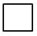 
Банковские реквизиты:Наименование банка ________________________________________Банковский счет № _________________________________________Тип счета: текущий _________________________________________
Банковские реквизиты:Наименование банка ________________________________________Банковский счет № _________________________________________Тип счета: текущий _________________________________________
Банковские реквизиты:Наименование банка ________________________________________Банковский счет № _________________________________________Тип счета: текущий _________________________________________
Банковские реквизиты:Наименование банка ________________________________________Банковский счет № _________________________________________Тип счета: текущий _________________________________________
Банковские реквизиты:Наименование банка ________________________________________Банковский счет № _________________________________________Тип счета: текущий _________________________________________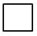 
Электронный кошелек электронных денег _________________________
Электронный кошелек электронных денег _________________________
Электронный кошелек электронных денег _________________________
Электронный кошелек электронных денег _________________________
Электронный кошелек электронных денег _________________________
№ п/п
Наименование документа
Количество листов в документе
Примечание
1
2Приложение 2 к приказу
Министр труда
и социальной защиты населения
Республики Казахстан
от 22 ноября 2022 года № 470Приложение 1-1
к Правилам назначения
и выплаты государственных пособий
семьям, имеющим детей
1
Наименование услугодателя
Территориальные подразделения Комитета труда и социальной защиты Министерства труда и социальной защиты населения Республики Казахстан (далее – услугодатель).
2
Способы предоставления государственной услуги
1) некоммерческое акционерное общество "Государственная корпорация "Правительство для граждан" (далее – Государственная корпорация);
2) веб-портал "электронного правительства" www.egov.kz (далее – портал);
3) абонентское устройство сотовой связи.
3
Срок оказания государственной услуги
Срок оказания государственной услуги:
1) при обращении на портал, в Государственную корпорацию или через проактивную услугу – с момента регистрации пакета документов в Государственной корпорации – 7 (семь) рабочих дней.
При обращении в Государственную корпорацию, день приема документов не входит в срок оказания государственной услуги, при этом результат оказания государственной услуги услугодателем предоставляется в Государственную корпорацию, не позднее, чем за сутки до истечения срока оказания государственной услуги.
Срок оказания государственной услуги продлевается в случаях необходимости дооформления материалов дела по мере необходимости для дополнения недостающего (их) документа (-ов) – на срок 30 (тридцать) календарных дней, при этом, если документы дооформлены, государственная услуга оказывается в течение 7 (семи) рабочих дней со дня предоставления дополнительного (-ых) документа (-ов) в Государственную корпорацию.
Государственная корпорация уведомляет заявителя о необходимости представления дополнительных документов в течение 5 (пяти) рабочих дней;
2) максимально допустимое время ожидания для сдачи пакета документов в Государственную корпорацию – 15 минут;
3) максимально допустимое время обслуживания в Государственной корпорации – 20 минут.
4
Форма оказания государственной услуги
Электронная (полностью автоматизированная, частично автоматизированная)/ бумажная/ проактивная/ оказываемая по принципу "одного заявления"
5
Результат оказания государственной услуги
Уведомление о назначении пособия.
На портале уведомление о назначении пособий, а также информация о назначении пособий направляется в "личный кабинет" услугополучателя в форме электронного документа, удостоверенного ЭЦП уполномоченного лица услугодателя.
Государственная корпорация информирует услугополучателя о принятом решении посредством передачи sms-оповещения на мобильный телефон услугополучателя.
В случае оказания услуги через проактивную услугу результат оказания услуги предоставляется посредством sms-оповещения на мобильный телефон услугополучателя.
6
Размер оплаты, взимаемой с услугополучателя при оказании государственной услуги, и способы ее взимания в случаях, предусмотренных законодательством Республики Казахстан
Государственная услуга оказывается бесплатно физическим лицам.
7
График работы услугодателя, Государственной корпорации и объектов информации
1) Услугодателя – с понедельника по пятницу включительно с 9.00 до 18.30 часов, с перерывом на обед с 13.00 до 14.30 часов, кроме выходных и праздничных дней согласно Трудовому кодексу Республики Казахстан.
График приема заявления и выдачи результата оказания государственной услуги с 9.00 часов до 17.30 часов с перерывом на обед с 13.00 часов до 14.30 часов.
Государственная услуга оказывается в порядке очереди, без предварительной записи и ускоренного обслуживания;
2) Государственной корпорации – с понедельника по субботу включительно, в соответствии с графиком работы с 9.00 часов до 20.00 часов без перерыва на обед, кроме воскресенья и праздничных дней, согласно Трудовому кодексу Республики Казахстан.
Прием осуществляется в порядке "электронной очереди", по месту регистрации услугополучателя, без ускоренного обслуживания, возможно бронирование электронной очереди посредством портала.
3) портала – круглосуточно, за исключением технических перерывов, связанных с проведением ремонтных работ (при обращении услугополучателя после окончания рабочего времени, в выходные и праздничные дни согласно Трудовому кодексу Республики Казахстан, прием заявления и выдача результата оказания государственной услуги осуществляется следующим рабочим днем).
Адреса мест оказания государственной услуги размещены на интернет-ресурсах:
1) Министерства – www.enbek.gov.kz, раздел "Государственные услуги";
2) Государственной корпорации – www.gov4c.kz.
8
Перечень документов и сведений, истребуемых у услугополучателя для оказания государственной услуги
 При обращении для оказания государственной услуги в Государственную корпорацию услугополучатель (или его представитель по доверенности, удостоверенной нотариусом или должностным лицом, совершающим нотариальные действия) предоставляет заявление для назначения пособия на рождение и (или) пособия по уходу по форме согласно приложению 1 к Правилам назначения и выплаты государственных пособий семьям, имеющим детей, утвержденным приказом Министра здравоохранения и социального развития Республики Казахстан от 5 мая 2015 года № 319 (далее – Правила) и следующие документы:
1) документ, удостоверяющий личность заявителя либо электронный документ из сервиса цифровых документов (для идентификации личности).
В случае обращения за назначением пособий на рождение и по уходу лиц, имеющих статус кандаса, предоставляется удостоверение кандаса либо электронный документ из сервиса цифровых документов (для идентификации личности);
2) свидетельство (свидетельства) о рождении ребенка (детей) (выписка из актовой записи о рождении, или справка о регистрации акта гражданского состояния, выданные органами записи актов гражданского состояния) либо электронный документ из сервиса цифровых документов (для идентификации личности);
в случае расхождения данных заявителя с данными в свидетельстве о рождении ребенка – свидетельство о заключении, расторжении брака (супружества) либо электронный документ из сервиса цифровых документов (для идентификации личности);
в случае установления опеки (попечительства) над ребенком или усыновления (удочерения) – документ, подтверждающий установление опеки (попечительства) над ребенком или сведения об усыновлении (удочерении) из актовой записи о рождении;
в случае подачи заявления и необходимых документов третьими лицами – доверенность, удостоверенной нотариусом или должностным лицом, совершающим нотариальные действия.
 Для назначения пособий на рождение и по уходу представление свидетельства о рождении ребенка (детей) либо справки, содержащей сведения из записей актов гражданского состояния о рождении, свидетельства о заключении, расторжении брака (супружества), за исключением сведений о заключении брака (супружества), зарегистрированных за пределами Республики Казахстан, а также документа, подтверждающего установление опеки (попечительства) над ребенком или сведении об усыновлении (удочерении) из актовой записи о рождении, сведения о номере банковского счета не требуется при подтверждении информации, содержащейся в указанных документах, в соответствии с запросами в информационные системы государственных органов и (или) организации согласно приложению 2 к Правилам.
на портал:
для назначения пособия – заявление на назначение единовременного пособия на рождение ребенка и (или) пособия по уходу через портал электронного правительства в форме электронного документа, удостоверенного ЭЦП услугополучателя, по форме согласно приложению 11 к Правилам;
для получения информации о назначении пособия – запрос в форме электронного документа, удостоверенного ЭЦП услугополучателя. через проактивную услугу:
для назначения пособия – согласие услугополучателя на оказание проактивной услуги, а также подтверждение или предоставление номера банковского счета посредством абонентского устройства сотовой связи услугополучателя.
Сведения документа, удостоверяющего личность услугополучателя, свидетельства (свидетельства) о рождении ребенка (детей) или выписка из актовой записи о рождении, свидетельства о заключении (расторжении) брака (супружества), документ, подтверждающий установление опеки (попечительства) над ребенком или сведения об усыновлении (удочерении) из актовой записи о рождении, сведение, подтверждающее регистрацию по месту жительства, сведения о номере банковского счета, указанных в электронном заявлении услугополучатель получает из соответствующих государственных информационных систем через шлюз "электронного правительства".
Услугодатели получают цифровые документы из сервиса цифровых документов через реализованную интеграцию при условии согласия владельца документа, предоставленного посредством зарегистрированного на портале абонентского номера сотовой связи пользователя путем передачи одноразового пароля или путем отправления короткого текстового сообщения в качестве ответа на уведомление портала.
9
Основания для отказа в оказании государственной услуги, установленные законодательством Республики Казахстан
1) установление недостоверности документов, представленных услугополучателем для получения государственной услуги, и (или) данных (сведений), содержащихся в них;
2) несоответствие услугополучателя и (или) представленных материалов, данных и сведений, необходимых для оказания государственной услуги, требованиям, установленными Правилами.
 При получении сведений из информационной системы уполномоченного государственного органа, подтверждающих факт назначения, выплаты или подачи заявления на назначение пособий, заявителю вручается расписка об отказе в приеме заявления по форме согласно приложению 9 к Правилам.
В случае представления заявителем неполного пакета документов и (или) документов с истекшим сроком действия заявителю выдается расписка об отказе в приеме заявления на назначение пособий по форме согласно приложению 10 к Правилам.
10
Иные требования с учетом особенностей оказания государственной услуги, в том числе оказываемой в электронной форме и через Государственную корпорацию
1. Адреса мест оказания государственной услуги размещены на интернет-ресурсах:
1) Министерства – www.enbek.gov.kz, раздел "Государственные услуги";
2) Государственной корпорации – www.gov4c.kz.
2. Услугополучателям, имеющим в установленном законодательством порядке полную или частичную утрату способности или возможности осуществлять самообслуживание, самостоятельно передвигаться, ориентироваться, прием документов для оказания государственной услуги производится работником Государственной корпорации с выездом по месту жительства посредством обращения через Единый контакт-центр 1414, 8 800 080 7777.
3. Услугополучатель имеет возможность получения информации о назначении пособий в электронной форме через портал при условии наличия ЭЦП.
Услугополучатель имеет возможность получения информации о статусе оказания государственной услуги в режиме удаленного доступа посредством "личного кабинета" портала, справочных служб услугодателя, а также Единого контакт-центра "1414", 8-800-080-7777.
Назначение пособий на рождение ребенка и по уходу за ребенком через проактивную услугу предоставляется по инициативе субъекта оказания услуг, для оказания которой необходимо обязательное согласие субъекта получения услуги, предоставленное посредством абонентского устройства сотовой связи.
При оформлении свидетельство (свидетельства) о рождении ребенка (детей) по выбору услугополучателя государственная услуга "Назначение пособий на рождение ребенка и по уходу за ребенком" оказывается по принципу "одного заявления".
Сервис цифровых документов доступен для пользователей, авторизованных в мобильном приложении. Для использования цифрового документа необходимо пройти авторизацию в мобильном приложении с использованием электронно-цифровой подписи или одноразового пароля, далее перейти в раздел "Цифровые документы" и выбрать необходимый документ.
Министерство труда и социальной защиты населения Республики Казахстан в течение трех рабочих дней с даты утверждения или изменения Правил назначения и выплаты государственных пособий семьям, имеющим детей, актуализируют информацию о порядке ее оказания и направляют в Единый контакт-центр.Приложение 3 к приказу
Министр труда
и социальной защиты населения
Республики Казахстан
от 22 ноября 2022 года № 470Приложение 2 к Правилам
назначения и выплаты
государственных пособий
семьям, имеющим детейПриложение 4 к приказу
Министр труда
и социальной защиты населения
Республики Казахстан
от 22 ноября 2022 года № 470Приложение 3 к Правилам
назначения и выплаты
государственных пособий
семьям, имеющим детейФорма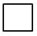 
Банковские реквизиты:Наименование банка _____________________________Банковский счет № ______________________________Тип счета: текущий ______________________________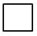 
Электронный кошелек электронных денег __________________
№
п/п
Индивидуальный идентификационный номер
Фамилия, имя, отчество (при его наличии)
Дата и год рождения
Родственное отношение к заявителю
Адрес проживания
1
2
3
4
5
№ п/п
Наименование документа
Количество листов в документе
Примечание
1
2Приложение 5 к приказу
Министр труда
и социальной защиты населения
Республики Казахстан
от 22 ноября 2022 года № 470Приложение 3-1 к Правилам
назначения и выплаты
государственных пособий
семьям, имеющим детей
1
Наименование услугодателя
Территориальные подразделения Комитета труда и социальной защиты Министерства труда и социальной защиты населения Республики Казахстан (далее – услугодатель).
2
Способы предоставления государственной услуги
1) некоммерческое акционерное общество "Государственная корпорация "Правительство для граждан" (далее – Государственная корпорация);
2) абонентское устройство сотовой связи;
3) веб-портал "электронного правительства".
3
Срок оказания государственной услуги
Срок оказание государственной услуги:
1) при обращении в Государственную корпорацию или через проактивную услугу – с момента регистрации пакета документов в Государственной корпорации – 7 (семь) рабочих дней.
При обращении в Государственную корпорацию, день приема документов не входит в срок оказания государственной услуги, при этом результат оказания государственной услуги услугодателем предоставляется в Государственную корпорацию, не позднее, чем за сутки до истечения срока оказания государственной услуги.
Срок оказания государственной услуги продлевается в случаях необходимости до оформления материалов дела по мере необходимости для дополнения недостающего (их) документа (-ов) – на срок 30 (тридцать) календарных дней, при этом, если документы дооформлены, государственная услуга оказывается в течение 7 (семи) рабочих дней со дня предоставления дополнительного (-ых) документа (-ов) в Государственную корпорацию.
Государственная корпорация уведомляет заявителя о необходимости представления дополнительных документов в течение 5 (пяти) рабочих дней;
2) максимально допустимое время ожидания для сдачи пакета документов в Государственную корпорацию – 15 минут;
3) максимально допустимое время обслуживания в Государственной корпорации – 20 минут.
4
Форма оказания государственной услуги
Электронная (полностью автоматизированная, частично автоматизированная)/ бумажная/проактивная
5
Результат оказания государственной услуги
Уведомление о назначении пособия.
На портале уведомление о назначении пособий, а также информация о назначении пособий направляется в "личный кабинет" услугополучателя в форме электронного документа, удостоверенного ЭЦП уполномоченного лица услугодателя.
Государственная корпорация информирует услугополучателя о принятом решении посредством передачи sms-оповещения на мобильный телефон услугополучателя. В случае оказания услуги через проактивную услугу результат оказания услуги предоставляется посредством sms-оповещения на мобильный телефон услугополучателя.
6
Размер оплаты, взимаемой с услугополучателя при оказании государственной услуги, и способы ее взимания в случаях, предусмотренных законодательством Республики Казахстан
Государственная услуга оказывается бесплатно физическим лицам.
7
График работы услугодателя, Государственной корпорации и объектов информации
1) Услугодателя – с понедельника по пятницу включительно с 9.00 до 18.30 часов, с перерывом на обед с 13.00 до 14.30 часов, кроме выходных и праздничных дней согласно Трудовому кодексу Республики Казахстан.
График приема заявления и выдачи результата оказания государственной услуги с 9.00 часов до 17.30 часов с перерывом на обед с 13.00 часов до 14.30 часов.
Государственная услуга оказывается в порядке очереди, без предварительной записи и ускоренного обслуживания;
2) Государственной корпорации – с понедельника по субботу включительно, в соответствии с графиком работы с 9.00 часов до 20.00 часов без перерыва на обед, кроме воскресенья и праздничных дней, согласно Трудовому кодексу Республики Казахстан.
Прием осуществляется в порядке "электронной очереди", по месту регистрации услугополучателя, без ускоренного обслуживания, возможно бронирование электронной очереди посредством портала.
3) портала – круглосуточно, за исключением технических перерывов, связанных с проведением ремонтных работ (при обращении услугополучателя после окончания рабочего времени, в выходные и праздничные дни согласно Трудовому кодексу Республики Казахстан, прием заявления и выдача результата оказания государственной услуги осуществляется следующим рабочим днем).
Адреса мест оказания государственной услуги размещены на интернет-ресурсах:
1) Министерства – www.enbek.gov.kz, раздел "Государственные услуги";
2) Государственной корпорации – www.gov4c.kz.
8
Перечень документов и сведений, истребуемых у услугополучателя для оказания государственной услуги
При обращении для оказания государственной услуги в Государственную корпорацию услугополучатель (или его представитель по нотариально заверенной доверенности, удостоверенной нотариусом или должностным лицом, совершающим нотариальные действия) предоставляет заявление для назначения пособия многодетной семье по форме согласно приложению 3 к настоящим Правилам назначения и выплаты государственных пособий семьям, имеющим детей, утвержденным приказом Министра здравоохранения и социального развития Республики Казахстан от 5 мая 2015 года № 319 (далее – Правила) и следующие документы:
1) удостоверение личности, либо электронный документ из сервиса цифровых документов (для идентификации).
В случае обращения за назначением пособия многодетной семье лиц, имеющих статус кандаса, предоставляется удостоверение кандаса либо электронный документ из сервиса цифровых документов (для идентификации);
2) свидетельство о рождении, либо электронный документ из сервиса цифровых документов (для идентификации);
в случае расхождения данных заявителя с данными в свидетельстве о рождении ребенка – свидетельство о заключении, расторжении брака (супружества) либо электронный документ из сервиса цифровых документов;
в случае установления опеки (попечительства) над ребенком или усыновления (удочерения) – документ, подтверждающий установление опеки (попечительства) над ребенком или сведения об усыновлении (удочерении) из актовой записи о рождении;
3) справка учебного заведения по форме согласно приложению 6 к Приказу № 223, если иждивенцы в возрасте от восемнадцати до двадцати трех лет являются обучающимися очной формы обучения, предоставляемая ежегодно;
4) решение суда (для подтверждения совместного проживания детей с одним из родителей в случае расторжения брака (супружества) между супругами).
Для жителей города Байконыр – справка отдела по учету и регистрации граждан жилищного хозяйства города Байконыр.
Для назначения пособий многодетной семье, представление свидетельства о рождении ребенка (детей), свидетельства о заключении, расторжении брака (супружества), за исключением сведений о заключении брака (супружества), зарегистрированных за пределами Республики Казахстан, документа, подтверждающего установление опеки (попечительства) над ребенком или сведения об усыновлении (удочерении) из актовой записи о рождении, а также сведения об учебе на очном отделении учебного заведения, сведения о номере банковского счета не требуется при подтверждении информации, содержащейся в указанных документах, в соответствии с запросами в информационные системы государственных органов и (или) организации согласно приложению 2 к настоящим Правилам.
на портал:
для назначения пособия – заявление на назначение ежемесячного государственного пособия, назначаемого и выплачиваемого многодетным семьям, имеющим четырех и более совместно проживающих несовершеннолетних детей, в том числе детей, обучающихся по очной форме обучения в организациях среднего, технического и профессионального, послесреднего, высшего и (или) послевузовского образования, после достижения ими совершеннолетия до времени окончания организаций образования (но не более чем до достижения двадцатитрехлетнего возраста) через портал электронного правительства в форме электронного документа, удостоверенного ЭЦП услугополучателя, по форме согласно приложению 12-1 к Правилам;
через проактивную услугу:
для назначения пособия – согласие услугополучателя на оказание проактивной услуги, а также подтверждение или предоставление номера банковского счета посредством абонентского устройства сотовой связи услугополучателя.
Сведения документа, удостоверяющего личность услугополучателя, свидетельства о рождении ребенка (детей) или выписка из актовой записи о рождении, свидетельства о заключении (расторжении) брака (супружества), документ, подтверждающий установление опеки (попечительства) над ребенком или сведения об усыновлении (удочерении) из актовой записи о рождении, сведение, подтверждающее регистрацию по месту жительства, сведения о номере банковского счета, указанных в электронном заявлении услугополучатель получает из соответствующих государственных информационных систем через шлюз "электронного правительства".
9
Основания для отказа в оказании государственной услуги, установленные законодательством Республики Казахстан
1) установление недостоверности документов, представленных услугополучателем для получения государственной услуги, и (или) данных (сведений), содержащихся в них;
2) несоответствие услугополучателя и (или) представленных материалов, данных и сведений, необходимых для оказания государственной услуги, требованиям, установленным Правилами.
При получении сведений из информационной системы уполномоченного государственного органа, подтверждающих факт назначения, выплаты или подачи заявления на назначение пособий, заявителю вручается расписка об отказе в приеме заявления по форме согласно приложению 9 к Правилам.
В случае представления заявителем неполного пакета документов и (или) документов с истекшим сроком действия заявителю выдается расписка об отказе в приеме заявления на назначение пособий по форме согласно приложению 10 к Правилам.
10
Иные требования с учетом особенностей оказания государственной услуги, в том числе оказываемой в электронной форме и через Государственную корпорацию
1. Адреса мест оказания государственной услуги размещены на интернет-ресурсах:
1) Министерства – www.enbek.gov.kz, раздел "Государственные услуги";
2) Государственной корпорации – www.gov4c.kz.
2. Услугополучателям, имеющим в установленном законодательством порядке полную или частичную утрату способности или возможности осуществлять самообслуживание, самостоятельно передвигаться, ориентироваться, прием документов для оказания государственной услуги производится работником Государственной корпорации с выездом по месту жительства посредством обращения через Единый контакт-центр 1414, 8 800 080 7777.
3. Услугополучатель имеет возможность получения информации о назначении пособий в электронной форме через портал при условии наличия ЭЦП. Услугополучатель имеет возможность получения информации о статусе оказания государственной услуги в режиме удаленного доступа посредством "личного кабинета" портала, справочных служб услугодателя, а также Единого контакт-центра "1414", 8-800-080-7777.
Назначение пособий многодетной семье через проактивную услугу предоставляется по инициативе субъекта оказания услуг, для оказания которой необходимо обязательное согласие субъекта получения услуги, предоставленное посредством абонентского устройства сотовой связи.
Министерство труда и социальной защиты населения Республики Казахстан в течение трех рабочих дней с даты утверждения или изменения Правил назначения и выплаты государственных пособий семьям, имеющим детей, актуализируют информацию о порядке ее оказания и направляют в Единый контакт-центр.Приложение 6 к приказу
Министр труда
и социальной защиты населения
Республики Казахстан
от 22 ноября 2022 года № 470Приложение 4 к Правилам
назначения и выплаты
государственных пособий
семьям, имеющим детейФорма
№ п/п
Наименование документа
Количество листов в документе
Примечание
1
2Приложение 7 к приказу
Министр труда
и социальной защиты населения
Республики Казахстан
от 22 ноября 2022 года № 470Приложение 5 к Правилам
назначения и выплаты
государственных пособий
семьям, имеющим детейФорма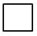 
Банковские реквизиты:Наименование банка_____________________________Банковский счет№ ______________________________Тип счета: текущий ______________________________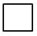 
Электронный кошелек электронных денег _________________________
№ п/п
Наименование документа
Количество листов в документе
Примечание
1
2Приложение 8 к приказу
Министр труда
и социальной защиты населения
Республики Казахстан
от 22 ноября 2022 года № 470Приложение 5-1 к Правилам
назначения и выплаты
государственных пособий
семьям, имеющим детей
1
Наименование услугодателя
Территориальные подразделения Комитета труда и социальной защиты Министерства труда и социальной защиты населения Республики Казахстан.
2
Способы предоставления государственной услуги
1) некоммерческое акционерное общество "Государственная корпорация "Правительство для граждан" (далее – Государственная корпорация);
2) территориальные подразделения Комитета труда и социальной защиты Министерства труда и социальной защиты населения Республики Казахстан (далее – услугодатель);
3) веб-портал "электронного правительства" www.egov.kz (далее – портал);
4) абонентское устройство сотовой связи.
3
Срок оказания государственной услуги
Срок оказания государственной услуги:
1) при обращении в Государственную корпорацию, услугодателю, на портал или через проактивную услугу – 7 (семь) рабочих дней.
При обращении в Государственную корпорацию, день приема документов не входит в срок оказания государственной услуги, при этом результат оказания государственной услуги услугодателем предоставляется в Государственную корпорацию, не позднее, чем за сутки до истечения срока оказания государственной услуги.
Срок оказания государственной услуги продлевается в случаях необходимости дооформления материалов дела по мере необходимости для дополнения недостающего (их) документа (ов) – на срок 30 (тридцать) календарных дней, при этом, если документы дооформлены, государственная услуга оказывается в течение 7 (семи) рабочих дней со дня предоставления дополнительного (ых) документа (ов) в Государственную корпорацию.
Государственная корпорация уведомляет заявителя о необходимости представления дополнительных документов в течение 5 (пяти) рабочих дней;
2) максимально допустимое время ожидания для сдачи пакета документов в Государственную корпорацию – 15 минут;
3) максимально допустимое время обслуживания в Государственной корпорации – 20 минут.
4
Форма оказания государственной услуги
Электронная (полностью автоматизированная, частично автоматизированная)/бумажная/ проактивная/ оказываемая по принципу "одного заявления"
5
Результат оказания государственной услуги
Уведомление о назначении пособия. На портале уведомление о назначении пособий, а также информация о назначении пособий направляется в "личный кабинет" услугополучателя в форме электронного документа, удостоверенного ЭЦП уполномоченного лица услугодателя. Государственная корпорация информирует услугополучателя о принятом решении посредством передачи sms-оповещения на мобильный телефон услугополучателя.
В случае оказания услуги через проактивную услугу результат оказания услуги предоставляется посредством sms-оповещения на мобильный телефон услугополучателя.
6
Размер оплаты, взимаемой с услугополучателя при оказании государственной услуги, и способы ее взимания в случаях, предусмотренных законодательством Республики Казахстан
Государственная услуга оказывается бесплатно физическим лицам.
7
График работы услугодателя, Государственной корпорации и объектов информации
1) Государственной корпорации – с понедельника по субботу включительно, в соответствии с графиком работы с 9.00 часов до 20.00 часов без перерыва на обед, кроме воскресенья и праздничных дней, согласно Трудовому кодексу Республики Казахстан. Прием осуществляется в порядке электронной очереди, по месту регистрации услугополучателя, без ускоренного обслуживания, возможно бронирование электронной очереди посредством портала;
2) Услугодателя – с понедельника по пятницу включительно с 9.00 до 18.30 часов, с перерывом на обед с 13.00 до 14.30 часов, кроме выходных и праздничных дней согласно Трудовому кодексу Республики Казахстан.
График приема заявления и выдачи результата оказания государственной услуги с 9.00 часов до 17.30 часов с перерывом на обед с 13.00 часов до 14.30 часов.
Государственная услуга оказывается в порядке очереди, без предварительной записи и ускоренного обслуживания;
3) портала – круглосуточно, за исключением технических перерывов, связанных с проведением ремонтных работ (при обращении услугополучателя после окончания рабочего времени, в выходные и праздничные дни согласно Трудовому кодексу Республики Казахстан, прием заявления и выдача результата оказания государственной услуги осуществляется следующим рабочим днем).
Адреса мест оказания государственной услуги размещены на интернет-ресурсах:
1) Министерства – www.enbek.gov.kz, раздел "Государственные услуги";
2) Государственной корпорации – www.gov4c.kz.
8
Перечень документов и сведений, истребуемых у услугополучателя для оказания государственной услуги
При обращении в Государственную корпорацию для оказания государственной услуги услугополучатель (или его представитель по доверенности, удостоверенной нотариусом или должностным лицом, совершающим нотариальные действия) предоставляет заявление для назначения пособия воспитывающему ребенка с инвалидностью по форме согласно приложению 5 к Правилам назначения и выплаты государственных пособий семьям, имеющим детей, утвержденным приказом Министра здравоохранения и социального развития Республики Казахстан от 5 мая 2015 года № 319 (далее – Правила) и следующие документы:
в Государственную корпорацию:
1) документ, удостоверяющий личность заявителя либо электронный документ из сервиса цифровых документов (для идентификации личности). 
В случае обращения за назначением пособия воспитывающему ребенка с инвалидностью лиц, имеющих статус кандаса, предоставляется удостоверение кандаса либо электронный документ из сервиса цифровых документов (для идентификации);
2) свидетельство (свидетельства) о рождении ребенка (детей) либо электронный документ из сервиса цифровых документов (для идентификации);
в случае расхождения данных заявителя с данными в свидетельстве о рождении ребенка – свидетельство о заключении, расторжении брака (супружества) либо электронный документ из сервиса цифровых документов;
в случае установления опеки (попечительства) над ребенком или усыновления (удочерения) – документ, подтверждающий установление опеки (попечительства) над ребенком или сведение об усыновлении (удочерении) из актовой записи о рождении;
3) справка об инвалидности ребенка.
Для жителей города Байконыр – справка отдела по учету и регистрации граждан жилищного хозяйства города Байконыр. Для назначения пособия воспитывающему ребенка с инвалидностью представление свидетельства о рождении ребенка (детей) либо выписки из актовой записи о рождении, свидетельства о заключении, расторжении брака (супружества), за исключением сведений о заключении брака (супружества), зарегистрированных за пределами Республики Казахстан, справки об инвалидности ребенка, а также документа, подтверждающего установление опеки (попечительства) над ребенком или сведения об усыновлении (удочерении) из актовой записи о рождении, сведения о номере банковского счета не требуется при подтверждении информации, содержащейся в указанных документах, в соответствии с запросами в информационные системы государственных органов и (или) организации согласно приложению 10 к Правилам.
на портал:
для назначения пособия – заявление на назначение ежемесячного государственного пособия, назначаемого и выплачиваемого матери или отцу, усыновителю (удочерителю), опекуну (попечителю), воспитывающему ребенка с инвалидностью через веб-портал "электронного правительства" в форме электронного документа, удостоверенного ЭЦП услугополучателя, по форме согласно приложению 12 к Правилам.
через проактивную услугу:
для назначения пособия – согласие услугополучателя на оказание проактивной услуги, а также подтверждение или предоставление номера банковского счета посредством абонентского устройства сотовой связи услугополучателя.
Сведения документа, удостоверяющего личность заявителя, свидетельства (свидетельства) о рождении ребенка (детей) или выписка из актовой записи о рождении, или справка о регистрации акта гражданского состояния, выданные органами записи актов гражданского состояния, справки об инвалидности ребенка, свидетельства о заключении (расторжении) брака (супружества), документа, подтверждающего установление опеки (попечительства) над ребенком или сведения об усыновлении (удочерении) из актовой записи о рождении, сведения о регистрации по месту жительства, сведения о номере банковского счета, указанных в электронном заявлении заявителя получает из соответствующих государственных информационных в соответствии с запросами в информационные системы государственных органов и (или) организаций согласно приложению 2 к Правилам.
Услугодатели получают цифровые документы из сервиса цифровых документов через реализованную интеграцию при условии согласия владельца документа, предоставленного посредством зарегистрированного на портале абонентского номера сотовой связи пользователя путем передачи одноразового пароля или путем отправления короткого текстового сообщения в качестве ответа на уведомление портала.
9
Основания для отказа в оказании государственной услуги, установленные законодательством Республики Казахстан
1) установление недостоверности документов, представленных услугополучателем для получения государственной услуги, и (или) данных (сведений), содержащихся в них;
2) несоответствие услугополучателя и (или) представленных материалов, данных и сведений, необходимых для оказания государственной услуги, требованиям, установленным Правилами.
При получении сведений из информационной системы уполномоченного государственного органа, подтверждающих факт назначения, выплаты или подачи заявления на назначение пособий заявителю вручается расписка об отказе в приеме заявления по форме согласно приложению 9 к Правилам.
В случае представления заявителем неполного пакета документов и (или) документов с истекшим сроком действия заявителю выдается расписка об отказе в приеме заявления на назначение пособий по форме согласно приложению 10 к Правилам.
10
Иные требования с учетом особенностей оказания государственной услуги, в том числе оказываемой в электронной форме и через Государственную корпорацию
1. Адреса мест оказания государственной услуги размещены на интернет-ресурсах: 
1) Министерства – www.enbek.gov.kz, раздел "Государственные услуги";
2) Государственной корпорации – www.gov4c.kz.
2. Услугополучателям, имеющим в установленном законодательством порядке полную или частичную утрату способности или возможности осуществлять самообслуживание, самостоятельно передвигаться, ориентироваться, прием документов для оказания государственной услуги производится работником Государственной корпорации с выездом по месту жительства посредством обращения через Единый контакт-центр 1414, 8 800 080 7777.
3. Услугополучатель имеет возможность получения государственной услуги в электронной форме через портал при условии наличия ЭЦП и информацию о статусе оказания государственной услуги посредством справочных служб услугодателя, а также Единого контакт-центра "1414", 8 800 080 7777.
При установлении инвалидности ребенку (детям) по выбору услугополучателя государственная услуга "Назначение пособия матери или отцу, усыновителю (удочерителю), опекуну (попечителю), воспитывающему ребенка с инвалидностью" оказывается по принципу "одного заявления".
Назначение пособия воспитывающему ребенка с инвалидностью через проактивную услугу предоставляется по инициативе субъекта оказания услуг, для оказания которой необходимо обязательное согласие субъекта получения услуги, предоставленное посредством абонентского устройства сотовой связи.
Сервис цифровых документов доступен для пользователей, авторизованных в мобильном приложении. Для использования цифрового документа необходимо пройти авторизацию в мобильном приложении с использованием электронно-цифровой подписи или одноразового пароля, далее перейти в раздел "Цифровые документы" и выбрать необходимый документ.
Министерство труда и социальной защиты населения Республики Казахстан, услугодатель в течение трех рабочих дней с даты утверждения или изменения Правил назначения и выплаты государственных пособий семьям, имеющим детей, актуализируют информацию о порядке ее оказания и направляют в Единый контакт-центр.Приложение 9 к приказу
Министр труда
и социальной защиты населения
Республики Казахстан
от 22 ноября 2022 года № 470Приложение 7 к Правилам
назначения и выплаты
государственных пособий
семьям, имеющим детейФорма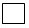 
Банковские реквизиты:Наименование банка_____________________________Банковский счет № ______________________________Тип счета: текущий ______________________________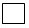 
Электронный кошелек электронных денег __________________________
№ п/п
Наименование документа
Количество листов в документе
Примечание
1
2Приложение 10 к приказу
Министр труда
и социальной защиты населения
Республики Казахстан
от 22 ноября 2022 года № 470Приложение 7-1 к Правилам
назначения и выплаты
государственных пособий
семьям, имеющим детей
1
Наименование услугодателя
Территориальные подразделения Комитета труда и социальной защиты Министерства труда и социальной защиты населения Республики Казахстан (далее – услугодатель).
2
Способы предоставления государственной услуги
1) некоммерческое акционерное общество "Государственная корпорация "Правительство для граждан" (далее – Государственная корпорация);
2) абонентское устройство сотовой связи;
3) веб-портал "электронного правительства" www.egov.kz (далее – портал).
3
Срок оказания государственной услуги
Сроки оказания государственной услуги:
1) при обращении в Государственную корпорацию или через проактивную услугу – 7 (семь) рабочих дней.
Срок оказания государственной услуги продлевается в случаях необходимости до оформления материалов дела по мере необходимости для дополнения недостающего (их) документа (-ов) – на срок 30 (тридцать) дней, при этом, если документы дооформлены, государственная услуга оказывается в течение 7 (семи) рабочих дней со дня предоставления дополнительного (-ых) документа (-ов) в Государственную корпорацию. Государственная корпорация уведомляет заявителя о необходимости представления дополнительных документов в течение 5 (пяти) рабочих дней.
2) максимально допустимое время ожидания для сдачи пакета документов в Государственную корпорацию – 15 минут;
3) максимально допустимое время обслуживания в Государственной корпорации – 20 минут.
4
Форма оказания государственной услуги
Электронная (полностью автоматизированная, частично автоматизированная)/бумажная/ проактивная
5
Результат оказания государственной услуги
Уведомление о назначении пособия.
На портале уведомление о назначении пособий, а также информация о назначении пособий направляется в "личный кабинет" услугополучателя в форме электронного документа, удостоверенного ЭЦП уполномоченного лица услугодателя.
Государственная корпорация информирует услугополучателя о принятом решении посредством передачи sms-оповещения на мобильный телефон услугополучателя.
Через проактивную услугу посредством sms-оповещения на мобильный телефон услугополучателя.
6
Размер оплаты, взимаемой с услугополучателя при оказании государственной услуги, и способы ее взимания в случаях, предусмотренных законодательством Республики Казахстан
Государственная услуга оказывается бесплатно физическим лицам.
7
График работы услугодателя, Государственной корпорации и объектов информации
1) Услугодателя – с понедельника по пятницу включительно с 9.00 до 18.30 часов, с перерывом на обед с 13.00 до 14.30 часов, кроме выходных и праздничных дней согласно Трудовому кодексу Республики Казахстан.
График приема заявления и выдачи результата оказания государственной услуги с 9.00 часов до 17.30 часов с перерывом на обед с 13.00 часов до 14.30 часов.
Государственная услуга оказывается в порядке очереди, без предварительной записи и ускоренного обслуживания;
2) Государственной корпорации – с понедельника по субботу включительно, в соответствии с графиком работы с 9.00 часов до 20.00 часов без перерыва на обед, кроме воскресенья и праздничных дней, согласно Трудовому кодексу Республики Казахстан.
Прием осуществляется в порядке электронной очереди, по месту регистрации услугополучателя, без ускоренного обслуживания, возможно бронирование электронной очереди посредством портала.
3) портала – круглосуточно, за исключением технических перерывов, связанных с проведением ремонтных работ (при обращении услугополучателя после окончания рабочего времени, в выходные и праздничные дни согласно Трудовому кодексу Республики Казахстан, прием заявления и выдача результата оказания государственной услуги осуществляется следующим рабочим днем).
Адреса мест оказания государственной услуги размещены на интернет-ресурсах:
1) Министерства – www.enbek.gov.kz, раздел "Государственные услуги";
2) Государственной корпорации – www.gov4c.kz.
8
Перечень документов и сведений, истребуемых у услугополучателя для оказания государственной услуги
При обращении для оказания государственной услуги в Государственную корпорацию услугополучатель (или его представитель по доверенности, удостоверенной нотариусом или должностным лицом, совершающим нотариальные действия) предоставляет заявление для назначения пособия многодетной матери по форме согласно приложению 7 к Правилам назначения и выплаты государственных пособий семьям, имеющим детей, утвержденным приказом Министра здравоохранения и социального развития Республики Казахстан от 5 мая 2015 года № 319 (далее – Правила) и следующие документы:
1) документ, удостоверяющий личность либо электронный документ из сервиса цифровых документов (для идентификации личности);
2) документ, подтверждающий награждение или получение звания многодетной матери, награжденной подвеской "Алтын алқа", "Күміс алқа" или получившей ранее звание "Мать-героиня", награжденной орденами "Материнская слава" I и II степени.
Для жителей города Байконыр – справка отдела по учету и регистрации граждан жилищного хозяйства города Байконыр через проактивную услугу:
для назначения пособия – согласие услугополучателя на оказание проактивной услуги, а также подтверждение или предоставление номера банковского счета посредством абонентского устройства сотовой связи услугополучателя.
Сведения удостоверяющие личность и регистрацию по месту жительства заявителя (для подтверждения факта проживания), документа, подтверждающего награждение или получение звания многодетной матери, награжденной подвеской "Алтын алқа", "Күміс алқа" или получившей ранее звание "Мать-героиня", награжденной орденами "Материнская слава" I и II степени, а также сведения о номере банковского счета получают из соответствующих государственных информационных систем в соответствии с запросами в информационные системы государственных органов и (или) организаций согласно приложению 2 к Правилам.
на портал:
для назначения пособия – заявление на назначение ежемесячного государственного пособия, назначаемого и выплачиваемого многодетным матерям, награжденным подвесками "Алтын алқа", "Күміс алқа" или получившим ранее звание "Мать-героиня", награжденным орденами "Материнская слава" I и II степени" через веб-портал "электронного правительства" в форме электронного документа, удостоверенного ЭЦП услугополучателя, по форме согласно приложению 12-2 к Правилам, а также сканированная копия документа, подтверждающая награждение или получение звания многодетной матери, награжденной подвеской "Алтын алқа", "Күміс алқа" или получившей ранее звание "Мать-героиня", награжденной орденами "Материнская слава" I и II степени. 
через проактивную услугу:
для назначения пособия – согласие услугополучателя на оказание проактивной услуги, а также подтверждение или предоставление номера банковского счета посредством абонентского устройства сотовой связи услугополучателя.
Услугодатели получают цифровые документы из сервиса цифровых документов через реализованную интеграцию при условии согласия владельца документа, предоставленного посредством зарегистрированного на портале абонентского номера сотовой связи пользователя путем передачи одноразового пароля или путем отправления короткого текстового сообщения в качестве ответа на уведомление портала.
9
Основания для отказа в оказании государственной услуги, установленные законодательством Республики Казахстан
1) установление недостоверности документов, представленных услугополучателем для получения государственной услуги, и (или) данных (сведений), содержащихся в них;
2) несоответствие услугополучателя и (или) представленных материалов, данных и сведений, необходимых для оказания государственной услуги, требованиям, установленными Правилами.
При получении сведений из информационной системы уполномоченного государственного органа, подтверждающих факт назначения, выплаты или подачи заявления на назначение пособий заявителю вручается расписка об отказе в приеме заявления по форме согласно приложению 9 к Правилам.
В случае представления заявителем неполного пакета документов и (или) документов с истекшим сроком действия заявителю выдается расписка об отказе в приеме заявления на назначение пособий по форме согласно приложению 10 к Правилам.
10
Иные требования с учетом особенностей оказания государственной услуги, в том числе оказываемой в электронной форме и через Государственную корпорацию
1. Адреса мест оказания государственной услуги размещены на интернет-ресурсах:
1) Министерства – www.enbek.gov.kz, раздел "Государственные услуги";
2) Государственной корпорации – www.gov4c.kz.
2. Услугополучателям, имеющим в установленном законодательством порядке полную или частичную утрату способности или возможности осуществлять самообслуживание, самостоятельно передвигаться, ориентироваться, прием документов для оказания государственной услуги производится работником Государственной корпорации с выездом по месту жительства посредством обращения услугополучателя через Единый контакт-центр "1414", 8 800 080 7777.
3. Услугополучатель имеет возможность получения государственной услуги в электронной форме через портал при условии наличия ЭЦП и информацию о статусе оказания государственной услуги посредством справочных служб услугодателя, а также Единого контакт-центра "1414", 8 800 080 7777.
Назначение пособие многодетной матери через проактивную услугу предоставляется по инициативе субъекта оказания услуг, для оказания которой необходимо обязательное согласие субъекта получения услуги, предоставленное посредством абонентского устройства сотовой связи.
Сервис цифровых документов доступен для пользователей, авторизованных в мобильном приложении. Для использования цифрового документа необходимо пройти авторизацию в мобильном приложении с использованием электронно-цифровой подписи или одноразового пароля, далее перейти в раздел "Цифровые документы" и выбрать необходимый документ.
Министерство труда и социальной защиты населения Республики Казахстан в течение трех рабочих дней с даты утверждения или изменения Правил назначения и выплаты государственных пособий семьям, имеющим детей, актуализируют информацию о порядке ее оказания и направляют в Единый контакт-центр.Приложение 11 к приказу
Министр труда
и социальной защиты населения
Республики Казахстан
от 22 ноября 2022 года № 470Приложение 11 к Правилам
назначения и выплаты
государственных пособий
семьям, имеющим детейФорма
№ п/п
ИИН
Фамилия, имя, отчество (при его наличии) членов семьи
Родственное отношение к заявителю
Дата и год рождения
1
2
3
№ п/п
Фамилия, имя, отчество (при его наличии)
Область
Город (район)
Село
Улица (микрорайон)
Дом
Квартира
1
2
3
№ п/п
ИИН ребенка
Фамилия имя, отчество (при его наличии) ребенка
Дата рождения
№ актовой записи регистрации рождения ребенка
Дата регистрации рождения ребенка
Дата смерти
№ актовой записи смерти ребенка
Фамилия имя, отчество (при его наличии) матери
Фамилия имя, отчество (при его наличии) отца
1
2
№ п/п
Сведения о вступивших в брак (супружества)
Сведения о вступивших в брак (супружества)
Сведения о вступивших в брак (супружества)
Сведения о вступивших в брак (супружества)
После заключения брака (супружества) присвоены фамилии
После заключения брака (супружества) присвоены фамилии
После заключения брака (супружества) присвоены фамилии
После заключения брака (супружества) присвоены фамилии
После заключения брака (супружества) присвоены фамилии
№ п/п
отец
отец
мать
мать
отец
отец
отец
мать
мать
№ п/п
фамилия, имя, отчество (при его наличии)
Дата рождения
фамилия, имя, отчество (при его наличии)
Дата рождения
фамилия, имя, отчество (при его наличии)
Дата рождения
фамилия, имя, отчество (при его наличии)
фамилия, имя, отчество (при его наличии)
Дата рождения
1
2
Орган, выдавший свидетельство о заключении брака (супружества)
№ актовой записи о заключении брака (супружества)
№ (документа) Свидетельства о заключении брака (супружества)
Дата выдачи свидетельства о браке (супружества)
№ п/п
Сведения о расторгающих в брак (супружества)
Сведения о расторгающих в брак (супружества)
Сведения о расторгающих в брак (супружества)
Сведения о расторгающих в брак (супружества)
После расторжения брака (супружества) присвоены фамилии
После расторжения брака (супружества) присвоены фамилии
После расторжения брака (супружества) присвоены фамилии
После расторжения брака (супружества) присвоены фамилии
№ п/п
отец
отец
мать
мать
отец
отец
мать
мать
№ п/п
фамилия, имя, отчество (при его наличии)
Дата рождения
фамилия, имя, отчество (при его наличии)
Дата рождения
фамилия, имя, отчество (при его наличии)
Дата рождения
фамилия, имя, отчество (при его наличии)
Дата рождения
1
2
Орган, выдавший свидетельство о расторжении брака (супружества)
№ актовой записи о расторжении брака (супружества)
№ (документа) свидетельства о расторжении брака (супружества)
Дата выдачи свидетельства о расторжении брака (супружества)
№ п/п
Номер и дата решения об опекунстве/ попечительстве
Орган выдавший решение об опекунстве/ попечительстве
фамилия, имя, отчество (при его наличии), дата рождения опекуна
фамилия, имя, отчество (при его наличии) опекаемого/ иждивенца
Дата рождения опекаемого/ иждивенца
1
2
№ п/п
№ п/п
фамилия, имя, отчество (при его наличии) заявителя
Дата рождения заявителя
фамилия, имя, отчество (при его наличии) усыновленного/ удочеренного ребенка
Дата рождения усыновленного/ удочеренного
Наименование органа выдавшего документ
№ решения
Дата решения
Дата вступления решения в законную силу
1
1
2
2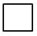 
Банковские реквизиты:Наименование банка_____________________________Банковский счет № ______________________________Тип счета: текущий ______________________________
Банковские реквизиты:Наименование банка_____________________________Банковский счет № ______________________________Тип счета: текущий ______________________________
Банковские реквизиты:Наименование банка_____________________________Банковский счет № ______________________________Тип счета: текущий ______________________________
Банковские реквизиты:Наименование банка_____________________________Банковский счет № ______________________________Тип счета: текущий ______________________________
Банковские реквизиты:Наименование банка_____________________________Банковский счет № ______________________________Тип счета: текущий ______________________________
Банковские реквизиты:Наименование банка_____________________________Банковский счет № ______________________________Тип счета: текущий ______________________________
Банковские реквизиты:Наименование банка_____________________________Банковский счет № ______________________________Тип счета: текущий ______________________________
Банковские реквизиты:Наименование банка_____________________________Банковский счет № ______________________________Тип счета: текущий ______________________________
Банковские реквизиты:Наименование банка_____________________________Банковский счет № ______________________________Тип счета: текущий ______________________________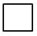 
Электронный кошелек электронных денег _________________________
Электронный кошелек электронных денег _________________________
Электронный кошелек электронных денег _________________________
Электронный кошелек электронных денег _________________________
Электронный кошелек электронных денег _________________________
Электронный кошелек электронных денег _________________________
Электронный кошелек электронных денег _________________________
Электронный кошелек электронных денег _________________________
Электронный кошелек электронных денег _________________________Приложение 12 к приказу
Министр труда
и социальной защиты населения
Республики Казахстан
от 22 ноября 2022 года № 470Приложение 12 к Правилам
назначения и выплаты
государственных пособий
семьям, имеющим детейФорма
№ п/п
Фамилия имя, отчество (при его наличии) ребенка
ИИН ребенка
Дата и год рождения
Дата установления инвалидности
№ справки медико-социальной экспертизы об установлении инвалидности
1
2
3
№ п/п
ИИН ребенка
Фамилия имя, отчество (при его наличии) ребенка
Дата рождения
№ актовой записи регистрации рождения ребенка
Дата регистрации рождения ребенка
Дата смерти
№ актовой записи смерти ребенка
Фамилия имя, отчество (при его наличии) матери
Фамилия имя, отчество (при его наличии) отца
1
2
№ п/п
Сведения о вступивших в брак (супружества)
Сведения о вступивших в брак (супружества)
Сведения о вступивших в брак (супружества)
Сведения о вступивших в брак (супружества)
Сведения о вступивших в брак (супружества)
После заключения брака (супружества) присвоены фамилии
После заключения брака (супружества) присвоены фамилии
После заключения брака (супружества) присвоены фамилии
После заключения брака (супружества) присвоены фамилии
№ п/п
отец
отец
мать
мать
отец
отец
отец
мать
мать
№ п/п
фамилия, имя, отчество (при его наличии)
Дата рождения
фамилия, имя, отчество (при его наличии)
Дата рождения
фамилия, имя, отчество (при его наличии)
фамилия, имя, отчество (при его наличии)
Дата рождения
фамилия, имя, отчество (при его наличии)
Дата рождения
Орган, выдавший свидетельство о заключении брака (супружества)
№ актовой записи о заключении брака (супружества)
№ (документа) Свидетельства о заключении брака (супружества)
Дата выдачи свидетельства о браке (супружества)
№ п/п
Сведения о расторгающих брак (супружества)
Сведения о расторгающих брак (супружества)
Сведения о расторгающих брак (супружества)
Сведения о расторгающих брак (супружества)
После расторжения брака (супружества) присвоены фамилии
После расторжения брака (супружества) присвоены фамилии
После расторжения брака (супружества) присвоены фамилии
После расторжения брака (супружества) присвоены фамилии
После расторжения брака (супружества) присвоены фамилии
№ п/п
отец
отец
мать
мать
отец
отец
отец
мать
мать
№ п/п
фамилия, имя, отчество (при его наличии)
Дата рождения
фамилия, имя, отчество (при его наличии)
Дата рождения
фамилия, имя, отчество (при его наличии)
Дата рождения
фамилия, имя, отчество (при его наличии)
фамилия, имя, отчество (при его наличии)
Дата рождения
Орган, выдавший свидетельство о расторжении брака (супружества)
№ актовой записи о расторжении брака (супружества)
№ (документа) свидетельства о расторжении брака (супружества)
Дата выдачи свидетельства о расторжении брака (супружества)
№ п/п
Номер и дата решения об опекунстве/попечительстве
Орган выдавший решение об опекунстве/попечительстве
фамилия, имя, отчество (при его наличии), дата рождения опекуна
фамилия, имя, отчество (при его наличии) опекаемого/иждивенца
Дата рождения опекаемого/иждивенца
1
№ п/п
фамилия, имя, отчество (при его наличии) заявителя
Дата рождения заявителя
фамилия, имя, отчество (при его наличии) усыновленного/удочеренного ребенка
Дата рождения усыновленного/удочеренного
Наименование органа выдавшего документ
№ решения
Дата решения
Дата вступления решения в законную силу
1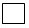 
Банковские реквизиты:Наименование банка _____________________________Банковский счет № ______________________________Тип счета: текущий ______________________________
Банковские реквизиты:Наименование банка _____________________________Банковский счет № ______________________________Тип счета: текущий ______________________________
Банковские реквизиты:Наименование банка _____________________________Банковский счет № ______________________________Тип счета: текущий ______________________________
Банковские реквизиты:Наименование банка _____________________________Банковский счет № ______________________________Тип счета: текущий ______________________________
Банковские реквизиты:Наименование банка _____________________________Банковский счет № ______________________________Тип счета: текущий ______________________________
Банковские реквизиты:Наименование банка _____________________________Банковский счет № ______________________________Тип счета: текущий ______________________________
Банковские реквизиты:Наименование банка _____________________________Банковский счет № ______________________________Тип счета: текущий ______________________________
Банковские реквизиты:Наименование банка _____________________________Банковский счет № ______________________________Тип счета: текущий ______________________________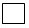 
Электронный кошелек электронных денег _________________________
Электронный кошелек электронных денег _________________________
Электронный кошелек электронных денег _________________________
Электронный кошелек электронных денег _________________________
Электронный кошелек электронных денег _________________________
Электронный кошелек электронных денег _________________________
Электронный кошелек электронных денег _________________________
Электронный кошелек электронных денег _________________________Приложение 13 к приказу
Министр труда
и социальной защиты населения
Республики Казахстан
от 22 ноября 2022 года № 470Приложение 17 к Правилам
назначения и выплаты
государственных пособий
семьям, имеющим детейФормаПриложение 14 к приказу
Министр труда
и социальной защиты населения
Республики Казахстан
от 22 ноября 2022 года № 470Приложение 18 к Правилам
назначения и выплаты
государственных пособий
семьям, имеющим детейФормаПриложение 15 к приказу
Министр труда
и социальной защиты населения
Республики Казахстан
от 22 ноября 2022 года № 470Приложение 19 к Правилам
назначения и выплаты
государственных пособий
семьям, имеющим детейФормаПриложение 16 к приказу
Министр труда
и социальной защиты населения
Республики Казахстан
от 22 ноября 2022 года № 470Приложение 21 к Правилам
назначения и выплаты
государственных пособий
семьям, имеющим детейФормаПриложение 17 к приказу
Министр труда
и социальной защиты населения
Республики Казахстан
от 22 ноября 2022 года № 470Приложение 27 к Правилам
назначения и выплаты
государственных пособий
семьям, имеющим детейФормаПриложение 18 к приказу
Министр труда
и социальной защиты населения
Республики Казахстан
от 22 ноября 2022 года № 470Приложение 28 к Правилам
назначения и выплаты
государственных пособий
семьям, имеющим детейФормаПриложение 19 к приказу
Министр труда
и социальной защиты населения
Республики Казахстан
от 22 ноября 2022 года № 470Приложение 29 к Правилам
назначения и выплаты
государственных пособий
семьям, имеющим детейФорма
№ п/п
Наименование документа
Количество листов в документе
Примечание
1
2Приложение 20 к приказу
Министр труда
и социальной защиты населения
Республики Казахстан
от 22 ноября 2022 года № 470Приложение 12-1 к Правилам
назначения и выплаты
государственных пособий
семьям, имеющим детейФорма
№
п/п
Индивидуальный идентификационный номер
Фамилия, имя, отчество (при его наличии)
Дата и год рождения
Родственное отношение к заявителю
1
2
3
4
5
№ п/п
Фамилия, имя, отчество (при его наличии)
Область
Город (район)
Село
Улица (микрорайон)
Дом
Квартира
1
2
3
№ п/п
ИИН ребенка
Фамилия имя, отчество (при его наличии) ребенка
Дата рождения
№ актовой записи регистрации рождения ребенка
Дата регистрации рождения ребенка
Дата смерти
№ актовой записи смерти ребенка
Фамилия имя, отчество (при его наличии) матери
Фамилия имя, отчество (при его наличии) отца
1
2
№ п/п
Сведения о вступивших в брак (супружества)
Сведения о вступивших в брак (супружества)
Сведения о вступивших в брак (супружества)
Сведения о вступивших в брак (супружества)
Сведения о вступивших в брак (супружества)
После заключения брака (супружества) присвоены фамилии
После заключения брака (супружества) присвоены фамилии
После заключения брака (супружества) присвоены фамилии
После заключения брака (супружества) присвоены фамилии
№ п/п
отец
отец
мать
мать
отец
отец
отец
мать
мать
№ п/п
фамилия, имя, отчество (при его наличии)
Дата рождения
фамилия, имя, отчество (при его наличии)
Дата рождения
фамилия, имя, отчество (при его наличии)
фамилия, имя, отчество (при его наличии)
Дата рождения
фамилия, имя, отчество (при его наличии)
Дата рождения
Орган, выдавший свидетельство о заключении брака (супружества)
№ актовой записи о заключении брака (супружества)
№ (документа) Свидетельства о заключении брака (супружества)
Дата выдачи свидетельства о браке (супружества)
№ п/п
Сведения о расторгающих брак (супружества)
Сведения о расторгающих брак (супружества)
Сведения о расторгающих брак (супружества)
Сведения о расторгающих брак (супружества)
Сведения о расторгающих брак (супружества)
Сведения о расторгающих брак (супружества)
После расторжения брака (супружества) присвоены фамилии
После расторжения брака (супружества) присвоены фамилии
После расторжения брака (супружества) присвоены фамилии
После расторжения брака (супружества) присвоены фамилии
После расторжения брака (супружества) присвоены фамилии
№ п/п
отец
отец
мать
мать
мать
отец
отец
отец
отец
мать
мать
№ п/п
фамилия, имя, отчество (при его наличии)
Дата рождения
фамилия, имя, отчество (при его наличии)
Дата рождения
фамилия, имя, отчество (при его наличии)
фамилия, имя, отчество (при его наличии)
фамилия, имя, отчество (при его наличии)
Дата рождения
фамилия, имя, отчество (при его наличии)
фамилия, имя, отчество (при его наличии)
Дата рождения
Орган, выдавший свидетельство о расторжении брака (супружества)
№ актовой записи о расторжении брака (супружества)
№ (документа) свидетельства о расторжении брака (супружества)
Дата выдачи свидетельства о расторжении брака (супружества)
№ п/п
Номер и дата решения об опекунстве/попечительстве
Орган выдавший решение об опекунстве/попечительстве
фамилия, имя, отчество (при его наличии), дата рождения опекуна
фамилия, имя, отчество (при его наличии) опекаемого/иждивенца
Дата рождения опекаемого/иждивенца
1
№ п/п
фамилия, имя, отчество (при его наличии) заявителя
Дата рождения заявителя
фамилия, имя, отчество (при его наличии) усыновленного/удочеренного ребенка
Дата рождения усыновленного/удочеренного
Наименование органа выдавшего документ
№ решения
Дата решения
Дата вступления решения в законную силу
1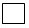 
Банковские реквизиты:Наименование банка ____________________________Банковский счет № ______________________________Тип счета: текущий ______________________________
Банковские реквизиты:Наименование банка ____________________________Банковский счет № ______________________________Тип счета: текущий ______________________________
Банковские реквизиты:Наименование банка ____________________________Банковский счет № ______________________________Тип счета: текущий ______________________________
Банковские реквизиты:Наименование банка ____________________________Банковский счет № ______________________________Тип счета: текущий ______________________________
Банковские реквизиты:Наименование банка ____________________________Банковский счет № ______________________________Тип счета: текущий ______________________________
Банковские реквизиты:Наименование банка ____________________________Банковский счет № ______________________________Тип счета: текущий ______________________________
Банковские реквизиты:Наименование банка ____________________________Банковский счет № ______________________________Тип счета: текущий ______________________________
Банковские реквизиты:Наименование банка ____________________________Банковский счет № ______________________________Тип счета: текущий ______________________________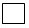 
Электронный кошелек электронных денег _________________________
Электронный кошелек электронных денег _________________________
Электронный кошелек электронных денег _________________________
Электронный кошелек электронных денег _________________________
Электронный кошелек электронных денег _________________________
Электронный кошелек электронных денег _________________________
Электронный кошелек электронных денег _________________________
Электронный кошелек электронных денег _________________________Приложение 21 к приказу
Министр труда
и социальной защиты населения
Республики Казахстан
от 22 ноября 2022 года № 470Приложение 12-2 к Правилам
назначения и выплаты
государственных пособий
семьям, имеющим детейФорма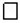 
Банковские реквизиты:Наименование банка _____________________________Банковский счет № ______________________________Тип счета: текущий ______________________________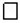 
Электронный кошелек электронных денег _________________________